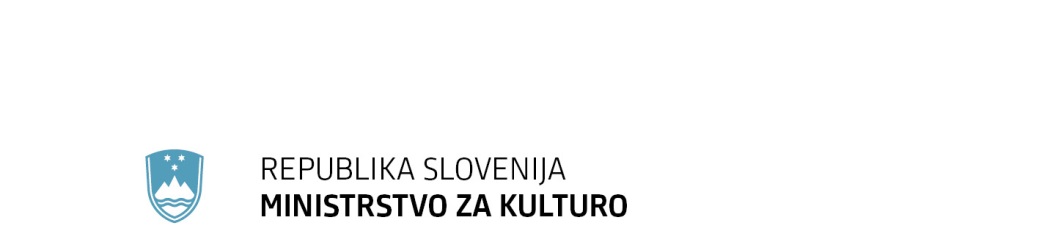 Maistrova ulica 10, 1000 Ljubljana	T: 01 369 59 00	F: 01 369 59 01	E: gp.mk@gov.si	www.mk.gov.siOBRAZLOŽITEVUvodV skladu s sedmo in osmo alinejo 13. člena Akta o ustanovitvi Javnega sklada Republike Slovenije za kulturne dejavnosti (Uradni list RS, št. 72/10) Nadzorni svet Javnega sklada Republike Slovenije za kulturne dejavnosti zavzame stališče do Poslovnega poročila Javnega sklada Republike Slovenije za kulturne dejavnosti (v nadaljevanju: JSKD) in predlaga način razporejanja presežka prihodkov nad odhodki.  Zakon o javnih skladih (Uradni list RS, št. 77/08, 8/10 – ZSKZ-B in 61/20 – ZDLGPE; v nadaljevanju: ZJS-1) v četrti  in peti alineji 13. člena določa, da letno poročilo javnega sklada sprejme ustanovitelj in odloči o uporabi presežka prihodkov nad odhodki.Splošno o Javnem skladu republike Slovenije za kulturne dejavnostiNamen delovanja sklada je spodbujanje razvoja na področju ljubiteljskih kulturnih dejavnosti, spodbujanje ustvarjalnosti ter izvajanje drugih aktivnosti določenih z nacionalnim programom za kulturo in zakonom. S skladom je bila postavljena pomembna kulturna mreža, ki pokriva celotno ozemlje Slovenije, sega pa tudi v zamejstvo in mednarodni prostor.JSKD kot nacionalna institucija skrbi za razvoj ljubiteljskega kulturnega ustvarjanja in programa, žive tradicijske kulture, kulturne dediščine in sodobnih oblik kulturnega udejstvovanja, ki s svojimi območnimi izpostavami v vseh predelih Slovenije skrbi za čim širšo dostopnost tovrstne kulturne produkcije in s tem tudi za enakomernejši regionalni razvoj. S svojim strokovnim kadrom in priznanimi zunanjimi sodelavci ter v sodelovanju z društvi, zvezami, šolami, lokalnimi skupnostmi in ostalimi deležniki zagotavlja optimalne pogoje za razvoj različnih kulturno-umetniških področij, pri čemer nudi ljubiteljskim kulturnim skupinam in posameznikom finančno in strokovno podporo v najširšem pomenu: od izobraževanj, vrednotenj, selekcij, svetovanj do izdajanja strokovne literature. V nekaterih predelih Slovenije je JSKD edini sistemsko organiziran ponudnik kulturnih vsebin, kar priča o njegovi nepogrešljivi vlogi pri ohranjanju kulturnega življenja v določenih okoljih in identitete naroda. Široka kulturna mreža 59 izpostav, s skoraj 5000 kulturnimi društvi in sekcijami, v katerih deluje preko 110.000 aktivnih članov, ki so svojimi stvaritvami na zavidljivi ravni prisotni tako doma kot tudi v tujini – je posebnost v evropskem kulturnem prostoru.  Kot posebna organizacijska oblika za izvedbo regijskega programa, znotraj sklada delujejo regijske koordinacije, v katere so programsko povezane območne izpostave na območju določene regije. Sklad je izvajal program na podlagi potrjenega poslovnega in finančnega načrtu  za leto 2020 in sicer: načrtovanje in organiziranje kulturnih dogodkov, priprava in izvedba izobraževalnih programov, seminarjev, delavnic, tečajev, kolonij ter izdajal strokovne revije in druge publikacije. Na podlagi javnih razpisov in pozivov je sofinanciral kulturne projekte in programe, strokovno in organizacijsko podpiral dejavnost kulturnih društev in njihovih zvez ter podeljeval priznanja za izjemne dosežke in dolgoletno kulturno umetniško delo.Sklad pripravlja programe in projekte na naslednjih področnih dejavnostih:vokalna glasba,inštrumentalna glasba, gledališče in lutke, folklora, likovni programi,film in video,sodobni ples, literatura. Zakonske in druge pravne podlage, ki pojasnjujejo delovno področje sklada v letu 2018:Zakon o javnih skladih - ZJS-1 (Uradni list RS, št. 77/08, 8/10 – ZSKZ-B in 61/20 – ZDLGPE),Zakon o javnem skladu Republike Slovenije za kulturne dejavnosti (Uradni list RS, št. 29/2010),Akt o ustanovitvi Javnega sklada Republike Slovenije za kulturne dejavnosti (Uradni list RS, št. 72/10),Zakon o uresničevanju javnega interesa za kulturo (Uradni list RS, št. 77/07 – uradno prečiščeno besedilo, 56/08, 4/10, 20/11, 111/13, 68/16, 61/17 in 21/18 - ZNOrg),Strateški načrt JSKD 2015-2020,Poslovna politika JSKD 2016-2020,Zakon o fiskalnem pravilu (Uradni list RS, št. 55/15).Dolgoročni cilji sklada: ohranjanje dosežene stopnje razvoja ljubiteljskih kulturnih dejavnosti,skladen in uravnotežen razvoj kulturnih dejavnosti,ustvarjanje pogojev za kulturno ustvarjalnost in poustvarjalnost ter varovanje in promocija nesnovne kulturne dediščine na celotnem slovenskem kulturnem prostoru;zagotavljanje dostopnosti kulturnih dobrin z organiziranjem in posredovanjem kulturnih dogodkov,kulturna vzgoja in izobraževanje, namenjena vsem starostnim in socialnim skupinam ter izvedba izobraževanj za vodje kulturnih skupin in mentorje, predvsem na področjih, kjer ni možnosti institucionalnega izobraževanja; spodbujanje kulturnega sodelovanja na celotnem slovenskem kulturnem prostoru;omogočanje medkulturnega dialoga, spodbujanje medgeneracijskega povezovanja in enakih možnosti za vse socialne in starostne skupine;spodbujanje mednarodnega sodelovanja.Letni cilji sklada temeljijo na analizi stanja in možnostih razvoja ter izhajajo iz strateškega načrta JSKD, ki opredeljuje srednjeročne cilje in prioritete dela. Strateški načrt JSKD s sistemizacijo programskih dejavnosti nadgrajuje in povezuje delo sklada in delovanje zvez, združenj in ustanov, katerih namen je spodbujanje in podpora ljubiteljskim kulturnim dejavnostim, ter opredeljuje lastne programe na tem področju. Vsebinski cilji se naslanjajo na Poslovno politiko JSKD za obdobje 2015-2020, ki jo je po Zakonu o skladih sprejel ustanovitelj.Letni cilji so razdeljeni na naslednje sklope:Dvig kakovosti lastnih projektov kulturnih društev, skupin in zvez kulturnih društev (v letnem programu: sofinanciranje, projektni razpis, razpis Etn ter razpisi lokalnih skupnosti);Izboljševanje pogojev za delovanje mreže multimedijskih centrov (v letnem programu: sofinanciranje, razpis za podporo mrežam multimedijskih centrov);Izvedba nacionalne programske sheme (prireditev, festivalov, tekmovanj…), ki omogoča redno predstavitev, primerjavo in vrednotenje dosežkov na področju ljubiteljskih kulturnih dejavnosti (v letnem programu: območne, regijske, državne in mednarodne prireditve);Sistem izobraževanj za šolanje ter izpopolnjevanje mentorjev in izvajalcev kulturnega programa ter založniški program v okviru katerega se izdaja strokovna literatura, pomembna za strokovni razvoj različnih kulturnih področij ter za izobraževanje različnih umetniških profilov v okviru  dejavnosti študijskega centra (v letnem programu: območni, regijski in državni seminarji in druge izobraževalne oblike);Založništvo in specializirana knjižnica v obliki priprave in izdaje publikacij, pomembnih za ljubiteljske kulturne dejavnosti ter dograjevanje specializirane knjižnice in slovenskega zborovskega arhiva - zbirka dr. Cudermana (v letnem programu: založništvo, knjižnica, arhiv);Kulturna produkcija (v letnem programu: kulturno posredništvo, koprodukcija lokalnih projektov);Statistika za področje ljubiteljske kulture (v letnem programu: resorna statistika);Medresorsko sodelovanje (predvsem s šolskim in socialnim resorjem); sodelovanje s krovnimi organizacijami Slovencev v zamejstvu ter mednarodno sodelovanje ter vključevanje v mednarodne mreže;Podeljevanje priznanj za dosežke na različnih področjih ljubiteljske kulturne dejavnosti.Finančno, programsko in organizacijsko poslovanje Javnega sklada Republike Slovenije za kulturne dejavnosti v letu 2020Finančno poslovanjePrihodki sklada so bili v letu 2020 glede na leto 2019 nižji za 525.749 evrov in doseženi v višini 5.431.399,06 evrov. Sredstva so se zmanjšala zaradi neizvedenih prireditev in izobraževanj zaradi ukrepov Vlade za zajezitev širjenja virusa SARS-COVID-19.  Sredstva iz proračunov lokalnih skupnosti so bila realizirana v manjši višini kot v predhodnem letu (indeks je 79). Nižja so bila sredstva za program in sicer za 30,6% in za plače za 016 %. Za materialne stroške pa so občine namenile nekoliko več sredstev in sicer za 3.747 evrov in za opremo za 7.796 evrov. Največji izpad sredstev je sklad zabeležil pri prihodkih od prodaje blaga in storitev (prodaja publikacij in storitev, vstopnine na kulturne prireditve in kotizacije za seminarje), sponzorstvih in donacijah. V primerjavi s predhodnim letom so se ta sredstva znižala za 57 % ali za 211.286 evrov. Iz sredstev EU iz Evropskega socialnega sklada  je sklad prejel za izvajanje operacije “Pridobivanje dodatnih znanj za mlade na področju kulturnih dejavnosti” 242.393,16 evrov. Od tega zneska je bilo 135.000 evrov namenjeno za subvencije za delodajalce, ki jih je sklad na podlagi pooblastila posredoval končnim upravičencem. Prejeta in izplačana sredstva iz tega naslova javni sklad kot agent ne izkazuje v finančnem načrtu, v poslovnem načrtu pa jih mora upoštevati. 107.393,16 evrov pa je sklad namenil za plače, materialne stroške in program izobraževanja za mlade. Sredstva za plače in druge stroške dela so bila v letu 2020 nižja kot v predhodnem letu za 0,87%, kljub dodatnim zaposlitvam na projektu Europa Cantat 2021. Nižja izplačila plač so posledica ukrepov ob epidemiji COVID-19 in sicer je bila večina zaposlenih določen čas na čakanju na delo, drugi pa so delali od doma. Zaradi tega je bilo izplačano manj sredstev za delo v dodatnih pogojih ter povračil za prevoz na delo in prehrano. Materialni stroški so se glede na preteklo leto zvišali za 2,71%, zaradi prilagoditve informacijske in komunikacijske opreme za delo in prireditve na daljavo.  Programski stroški so bili v letu 2020 glede na preteklo leto nižji, indeks je 63,5. Bistveno pa od načrtovanih sredstev odstopajo: založniške storitve (indeks: 134), zaradi zgoraj navedene okrepitve aktivnosti;  računalniške storitve (indeks: 105), dodatna informacijska podpora zaradi spremenjenih okoliščin dela in izvedbe programa na daljavo; računovodske, revizorske in svetovalne storitve (indeks: 121), dodatne storitve pri pripravi projekta EUROPA CANTAT 2021;  organizacija proslav in prireditev ( indeks: 113); dodatni stroški z izvajanjem prireditev na medmrežje;izvedba seminarjev, simpozijev (indeks: 131) kot posledica dodatnih zaščitnih pogojev in manjših skupin izvajanja.Za investicije v opremo v letu 2020 je bilo namenjeno 113.979,19 evrov. Obnovljena je bila predvsem računalniška in programska oprema, tiskalniki. Zaključen je bil del pomembne investicije v prostore na Cankarjevi 5, ki bodo leta 2021 namenjeni za izvedbo festivala Europa Cantat, nadalje pa za redno programsko dejavnost.Izvedba programaLeta 2020 so bile zaradi epidemije odpovedane številne prireditve (Ringaraja, državno srečanje otroških skupin, Maroltovo srečanje in srečanje Napev-odsev), državno plesno tekmovanje Opus1, na področju gledališke dejavnosti Linhartovo srečanje, zborovske prireditve (Zvok mojih rok in Naša pesem ter Sozvočenja) in prireditve na področju instrumentalne glasbe (40. festival tamburašev in Musica creativa). V letu 2020 je JSKD, navkljub kritičnim razmeram povezanih z epidemijo COVID-19 v večjem delu sledil načrtovanem programu in sklenil ustvarjalno leto z 1.103 kulturnimi prireditvami, ki jih je obiskalo 221.527 obiskovalcev. Na področju izobraževanja in usposabljanja so izvedli 572 različnih seminarjev in delavnic, katerih se je udeležilo 10.543 udeležencev. V sklopu posebnih izobraževanj in usposabljanj je sklad v letu 2020 iz ESS sredstev izvedel 11 različnih 120-urnih modulov za lažje zaposlovanje v kulturi, katerih so se udeležili prek javnega razpisa izbrani brezposelni kandidati do 29. leta starosti tako iz vzhodne kot zahodne kohezijske regije. Prav tako  je sklad v letu 2020 že peto leto zapored uspešno izvajal Javni razpis za subvencije delodajalcem za zaposlitev mladih brezposelnih na področju kulture. Na ta način se je prek subvencij s skladovo pomočjo zaposlilo 27 mladih na različnih delovnih mestih na področju kulture. Ustaljena prireditvena piramida JSKD je bila izvedena prilagojeno, saj večine državnih prireditev in deloma tudi regijskih ni bilo mogoče izvesti. Na območni ravni je bilo realizirano skupaj 444 prireditev, ki jim je prisostvovalo 50.213 obiskovalcev. Na regijski ravni je bilo realizirano skupaj 93 prireditev, ki jim je prisostvovalo 16.938 obiskovalcev. Na državni ravni je bilo izvedenih 41 prireditev, ki si jih je ogledalo 11.695 obiskovalcev. Realizacija založniškega programa je bila zaradi narave dela in aktivnosti višja od načrtovane, kar nadomešča manko neizvedenih aktivnosti na prireditvenem delu. JSKD je tudi v letu 2020 z vrsto razpisov pomembno prispeval k realizaciji kulturnih projektov in programov ter zaposlovanju in izobraževanju na področju ljubiteljske kulture in širše, čemur je bilo na državni kot lokalni ravni namenjenih več razpisov: Javni razpis za izbor kulturnih projektov na področju ljubiteljskih kulturnih dejavnosti – PR-2020;Javni razpis za izbor kulturnih projektov na področju različnih manjšinskih etničnih skupnosti in priseljencev v RS – ETN-2020;Javni razpis za izbor kulturnih projektov vrhunskih skupin na področju zborovske in folklorne ljubiteljske kulturne dejavnosti – VPR-2019/2020;Javni razpis v okviru izbora operacij pridobivanje dodatnih znanj za mlade na področju kulturnih dejavnosti v okviru JSKD: a) SUBVENCIJE ZA DELODAJALCE - JR ESS PDZM 2020-sub;Javni razpis v okviru izbora operacij pridobivanje dodatnih znanj za mlade na področju kulturnih dejavnosti v okviru JSKD: b) DOPOLNILNA IZOBRAŽEVANJA za delo/zaposlovanje v kulturi - JR ESS PDZM 2020-izob;Javni programski razpis Maribor – PrR-2020;Javni programski razpis Ljubljana – PrP-2020;Javni programski razpis Nova Gorica – PrR-2020;Javni programski razpis Slovenj Gradec – PrP-2020;Javni programski razpis Ptuj – PrP-2020;Javni programski razpis Kobarid – PrR-2020;Javni programski razpis Bovec – PrR-2020;Javni programski razpis Mislinja – PrP-2020.Sklad je bil zelo uspešen na področju sofinanciranja redne dejavnosti kulturnih društev in skupin, ki jih izvaja s sredstvi lokalnih skupnosti  (Ljubljana, Maribor, Nova Gorica, Slovenj Gradec,  Ptuj, Bovec, Kobarid, Mislinja, Črnomelj)  je bilo sofinancirano 301 kulturnih društev. Skupna vsota sofinanciranja je znašala 737.000,00 evrov, od tega v mestni občini Ljubljana 363.000,00 evrov, 109.103,00 evrov v mestni občini Maribor, 124.000 evrov v mestni občini Nova Gorica, 47.964,00 evrov v mestni občini Ptuj, 145.808,00 evrov v mestni občini Slovenj Gradec, 28.715,00 evrov v občini Mislinja, 13.500,00 evrov v občini Kobarid, 18.000,00 evrov v občini Bovec in 30.000,00 evrov v občini Črnomelj. Manj uspešni so bili v izvajanju razpisa za sofinanciranje projektov s področja ljubiteljskih kulturnih dejavnosti iz državnega proračuna, kjer je zaradi dolgega odločitvenega postopka in relativno pozno izdanih odločb ostalo  je bilo sofinanciranih in realiziranih zgolj 154 projektov od prvotno odobrenih 296. V okviru zaposlovanja  in izobraževanja mladih je bilo razdeljenih 135.000 evrov za subvencije delodajalcem na področju kulture in financirano brezplačno izobraževanje za 43 mladih v obsegu do 120 ur na udeleženca. Realiziran je bil program zbiranja podatkov na področju resorne statistike: društva in skupine v letu 2020. Sklad že nekaj let uspešno vodi in dopolnjuje posebne in izjemno prepoznavne projekte, ki jih je tudi v letu 2020 uspešno nadgradil in oplemenitil. Tu je potrebno posebej izpostaviti Teden ljubiteljske kulture, projekt Kulturne šole in izvajanje rezidenčnih programov »Artist in Residence«, ki uspešno povezujejo različne akterje in soustvarjalce.  Iz navedenih podatkov je razvidno, da je sklad v letu 2020 bistveno prispeval k delovanju in razvoju po celi državi razvejane mreže in vsebinsko širokega spektra ljubiteljskih kulturnih dejavnosti kot nepogrešljivi podlagi enakomernejšega kulturnega razvoja, družbene kohezivnosti in socialnega kapitala ter obenem zelo pomembnemu elementu narodne identitete, kar pomeni, da je uspešno uresničil letni delovni načrt v skladu s prilagoditvami zaradi situacije z novim koronavirusom ter sledil sprejetim dolgoročnim usmeritvam iz državnih in lastnih strateških dokumentov. Posebni projekti in programiVirtualno je potekala največja letna prireditev Teden ljubiteljske kulture (TLK) in večina prireditev literarne dejavnosti (Festival mlade literature Urška z zaključno prireditvijo ter različne literarne delavnice in srečanja). Na JSKD so v času epidemije izpeljali tudi nekaj novih projektov, uspešni in medijsko dobro pokriti so bili likovni in filmski natečaji - likovni natečaj Protistrip in Razgledi doma ter filmski KoronaFESTfullFjstFilma, prav tako je bilo odmevno petje z balkonov, ki so ga soustvarjali sodelavci zborovske dejavnosti. Teden ljubiteljske kultureSedmi Teden ljubiteljske kulture (TLK) je namesto prireditev, druženja in izobraževanja v živo , leta 2020 v večini preselil na splet. Vodilna tema je bila inštrumentalna glasba, skozi celo karanteno je bilo mogoče kulturniško ustvarjanje spremljati na spletni strani TLK, Facebooku ter Instagramu, kjer so potekale predstavitve kulturno-umetniških društev in skupin, ki se ukvarjajo z inštrumentalno dejavnostjo, kot so godbe na pihala, big bandi, tamburaši, mandolinisti, citrarji, orgličarji in drugi, predstavljeni so bili tudi različni inštrumenti. Slišati pa je bilo mogoče tudi zanimive glasbene izdelke, ki so nastali v času karantene.Festival Europa Cantat 2021Priprave na izvedbo mednarodnega zborovskega festivala Europa Cantat 2021, so bile zaradi epidemiološke situacije povezane s Covid-19 še posebej zahtevne in otežkočene.  Negotovost na polju prireditvenih aktivnosti prinaša dodatne zaplete na vseh področjih, spremljanje dogajanja in nenehne prilagoditve, adaptacije ciljev in nalog, kar posledično prinaša več dela in bolj kompleksne odločitve. Zaradi obsežnosti in raznolikosti festivala je vse delo teklo po predhodno zastavljeni časovnici, saj bi kakršnokoli čakanje in ogrožalo samo izvedbo festivala. V letu 2020 je bilo dvakrat izpeljano dvodnevno zasedanje mednarodne glasbene komisije, kjer se je v postavil glasbeni program festivala z izbranimi temami in predlaganimi mentorji; petkrat je bilo izpeljano zasedanje mednarodnega nadzornega sveta, na sejah pa so bile sprejete in potrjene vse pomembne finančne, organizacijske in programske odločitve glede festivala; sestavljeni in objavljeni so bili Splošni pogoji poslovanja festivala, ki so prilagojeni epidemiološkim posebnostim; dokončno je bil začrtan celoten program festivala; opravljen je bil izbor mentorjev za celotni izobraževalni del, pripravljeni so bili registracijski sistemi za udeležence; odprle so se prijave na festival; pripravljen  je bil razpis za VoxBazar; oblikovana je bila strategija iskanja sponzorjev in medijskih sponzorjev; s Turistično agencijo Palma je bila postavljena posebna spletna stran s ponudbo nočitev, prevozov in izletov; sklenjeni so bili dogovori o sodelovanju s številnimi kulturnimi inštitucijami; prenovljena je bila spletna stran festivala in spletne novice. Javna razgrnitev programa festivala in novinarska konferenca v živo je potekala sredi oktobra v Cankarjevem domu. Programi izobraževanj in usposabljanj za specifične skupineJSKD je kot neposredni upravičenec leta 2016 pridobil projekt »PRIDOBIVANJE DODATNIH ZNANJ ZA MLADE NA PODROČJU KULTURNIH DEJAVNOSTI V OKVIRU JSKD«. Operacijo delno financira Evropska unija iz Evropskega socialnega sklada (ESS) in se izvaja v okviru Operativnega programa za izvajanje kohezijske politike v programskem obdobju 2014–2020. Zaradi epidemioloških razmer so operacijo podaljšali za 12 mesecev. Kot posledica izrednih razmer povezanih z epidemijo koronavirusa COVID-19 so se v letu 2020 aktivnosti na projektu izvajale kontinuirano, vendar v prilagojenem in novem načinu izvedbe. Poleg klasične fizične izvedbe, ki je potekala v skladu in z upoštevanjem navodil NIJZ, so bila izobraževanja prenesena tudi v spletno okolje, kjer so izvedbe potekale z uporabo videokonferenčnega sistema Zoom. Zaradi geografske razpršenosti mladih, ki so vključenih v projekt ESS, načrtujemo nadaljevanje z izvedbami izobraževanj na dva načina, in sicer: -	fizična izvedba v skladu in z upoštevanjem navodil NIJZ; -	izobraževanje na daljavo v spletnem okolju z uporabo aplikacije Zoom. Kulturna šola 2020Navkljub omejen delovanju kulturnih aktivnosti v šolah, se je JSKD odločil, da vseeno izvede letni razpis in zaključno prireditev z razglasitvijo najbolj kulturne šole leta 2020. Organizator je tudi v letu 2020 zaznal povečano število prijavljenih šol iz osrednjeslovenske in podravske regije.Organizacija in človeški viriZaposlovanje je v letu 2020 potekalo po Pravilniku o notranji organizaciji in sistemizaciji delovnih mest iz leta 2018. V njem so opredeljeni pogoji za zasedbo delovnih mest, dela in naloge ter število posameznih delovnih mest. Območnih izpostav z enim delovnim mestom je 44, z dvema delovnima mestoma 10 ter izpostav s tremi ali več delovnimi mesti 5. V letu 2020  je bilo na skladu zaposlenih 106,3 delavcev za določen in nedoločen čas s polnim ali polovičnim delovnim časom. Skupno 88 delovnih mest je bilo financiranih iz proračuna RS, sredstva za ostala delovna mesta pa zagotavljajo lokalne skupnosti in iz sredstev Evropskega kohezijskega sklada in mednarodnih projektov. Ocenjevanje zaposlenih ter napredovanja se je izvajalo skladno s predpisi, izobrazbena struktura delavcev ustreza zahtevam delovnih mest. V letu 2020 se je upokojila 1 delavka na območni izpostavi JSKD Lendava. S sporazumno odpovedjo je bilo prekinjeno delovno razmerje z vodjo območne izpostave JSKD Slovenj Gradec. V letu 2020 je JSKD večji poudarek namenil tudi dodatnemu izobraževanju zaposlenih (jezikovna izobraževanja, usposabljanja za arhiviranje in hrambo dokumentarnega gradiva…). Skladno z Zakonom o ustanovitvi Javnega sklada Republike Slovenije za kulturne dejavnosti, Aktom o ustanovitvi ter Pravilnikom o notranji organizaciji in sistemizaciji delovnih mest ima sklad dva organa, in sicer Nadzorni svet in enočlansko upravo - direktorja. Štiriletni mandat direktorja se je zaključil 31. 12. 2020. V delovanju in sestavi sveta ni prišlo do sprememb, saj le ta deluje nemoteno od leta 2019 dalje. Notranji finančni nadzorNotranje revidiranje JSKD za leto 2020 je opravil izvajalec EPISplus d.o.o., Glavni trg 5, Celje. Datum zadnjega revizijskega poročila je 11.2.2021. V letu 2020 je bila izvedena obširno analizo stroškov in prihodkov v letu 2019 po največjih območnih izpostavah. Iz zgoraj navedenega je razvidno, da je sklad v letu 2020 pomembno prispeval k delovanju in razvoju po celi državi razvejane mreže in vsebinsko širokega spektra ljubiteljskih kulturnih dejavnosti kot nepogrešljivi podlagi enakomernejšega kulturnega razvoja, družbene kohezivnosti in socialnega kapitala ter obenem zelo pomembnemu elementu narodne identitete, kar pomeni, da je uspešno uresničil letni delovni načrt v skladu s prilagoditvami zaradi situacije z novim koronavirusom ter sledil sprejetim dolgoročnim usmeritvam iz državnih in lastnih strateških dokumentov.  Nadzorni svet JSKD je k Poslovnemu in finančnemu poročilu Javnega sklada Republike Slovenije za kulturne dejavnosti za leto 2020 podal pozitivno stališče  ter  predlagal Vladi Republike Slovenije, da sprejme Poslovno in finančno poročilo Javnega sklada Republike Slovenije za kulturne dejavnosti za leto 2020. Vladi Republike Slovenije predlaga, da sprejme sklep, da se presežek prihodkov nad odhodki JSKD za leto 2020 v višini 295.033,91 evrov prenese v leto 2021 za porabo namenskih sredstev v skladu z namenom, plačilo vseh obveznosti do dobaviteljev in financiranje delovanja JSKD v letu 2021. V letu 2020 sklad izkazuje presežek prihodkov nad odhodki po načelu denarnega toka v višini 295.033,91 evrov in je izračunal presežek skladno z Zakon o fiskalnem pravilu (Uradni list RS, št. 55/15) in kot ga predpisuje Zakon o spremembah in dopolnitvah Zakona o javnih financah (Uradni list RS, 13/18). Izračunani presežek po fiskalnem pravilu je negativen (-80.519,69 evrov). Skladno z izračunom se tako lahko presežek v višini 295.033,91 evrov razporedi skladno z 40. členom Zakona o javnih skladih. Presežek prihodkov nad odhodki javnega sklada, ugotovljen v računovodskih izkazih javnega sklada za preteklo poslovno leto, se najprej nameni za financiranje delovanja javnega sklada v tekočem poslovnem letu, kar je tudi predlagal nadzorni svet sklada.Na osnovi navedenega predlagamo, da Vlada RS sprejme letno poročilo sklada in predlagano uporabo presežka prihodkov nad odhodki.Številka: 6110-474/2019/92Številka: 6110-474/2019/92Ljubljana, 11.10.2021Ljubljana, 11.10.2021EVA (če se akt objavi v Uradnem listu RS)EVA (če se akt objavi v Uradnem listu RS)GENERALNI SEKRETARIAT VLADE REPUBLIKE SLOVENIJEgp.gs@gov.siGENERALNI SEKRETARIAT VLADE REPUBLIKE SLOVENIJEgp.gs@gov.siZADEVA: Novo gradivo št. 1 - Letno poročilo Javnega sklada Republike Slovenije za kulturne dejavnosti za leto 2020 – predlog za obravnavoZADEVA: Novo gradivo št. 1 - Letno poročilo Javnega sklada Republike Slovenije za kulturne dejavnosti za leto 2020 – predlog za obravnavoZADEVA: Novo gradivo št. 1 - Letno poročilo Javnega sklada Republike Slovenije za kulturne dejavnosti za leto 2020 – predlog za obravnavoZADEVA: Novo gradivo št. 1 - Letno poročilo Javnega sklada Republike Slovenije za kulturne dejavnosti za leto 2020 – predlog za obravnavo1. Predlog sklepov vlade:1. Predlog sklepov vlade:1. Predlog sklepov vlade:1. Predlog sklepov vlade:Na podlagi četrte in pete alineje 13. člena ter prvega odstavka 40. člena Zakona o javnih skladih (Uradni list RS, št. 77/08, 8/10 – ZSKZ-B in 61/20 – ZDLGPE) je Vlada Republike Slovenije na … redni seji dne … sprejela naslednji SKLEP:1. Vlada Republike Slovenije je sprejela Letno poročilo Javnega sklada Republike Slovenije za kulturne dejavnosti za leto 2020, do katerega je Nadzorni svet Javnega sklada Republike Slovenije za kulturne dejavnosti na svoji 10. redni seji dne 22. 2. 2021 zavzel pozitivno stališče.2. Vlada Republike Slovenije je, glede na predlog Nadzornega sveta Javnega sklada Republike Slovenije za kulturne dejavnosti z dne 22. 2. 2021 ter  dopolnjen z dne 11. 10. 2021, odločila, da se presežek prihodkov nad odhodki Javnega sklada Republike Slovenije za kulturne dejavnosti za leto 2020 v višini 295.033,91 evrov prenese v leto 2021 in porabi na sledeč način:neporabljena namenska sredstva občin za lokalni program ter sredstva vplačanih abonmajskih predstav na območnih izpostavah v višini 70.535,15 evrov se porabijo za izvedbo programa in abonmajev v letu 2021;neporabljena namenska sredstva za projekt ESS-Študijski center v višini 13.149,28 evrov se porabijo v okviru projekta v letu 2021; sredstva v višini 32.840,03 evrov se porabijo za plačilo obveznosti do dobaviteljev;presežek v višini 178.509,45 evrov, ki ostane po poplačilu vseh obveznosti do dobaviteljev in prenosu neporabljenih namenskih sredstev, Javni sklad Republike Slovenije za kulturne dejavnosti nameni za finančne transferje ljubiteljskim kulturnim društvom z namenom okrepitve temeljnih dejavnosti na področju folklorne oblačilne dediščine, krepitvi fundusa glasbenih inštrumentov za pihalne orkestre in tamburaške orkestre ter rekvizitov za gledališke in lutkovne skupine.				                                        Mag. Janja Garvas Hočevar,                                                                                        vršilka dolžnosti generalnega sekretarjaSklep prejmejo:   -  Javni sklad Republike Slovenije za kulturne dejavnosti, Štefanova 5, 1000 Ljubljana; info@jskd.si   -  Ministrstvo za kulturo, Maistrova ul. 10, 1000 Ljubljana; gp.mk@gov.si   -  Ministrstvo za finance, Župančičeva ulica 3, 1000 Ljubljana; gp.mf@gov.si   -  Služba vlade Republike Slovenije za zakonodajo, Mestni trg 4, 1000 Ljubljana; gp.svz@gov.siNa podlagi četrte in pete alineje 13. člena ter prvega odstavka 40. člena Zakona o javnih skladih (Uradni list RS, št. 77/08, 8/10 – ZSKZ-B in 61/20 – ZDLGPE) je Vlada Republike Slovenije na … redni seji dne … sprejela naslednji SKLEP:1. Vlada Republike Slovenije je sprejela Letno poročilo Javnega sklada Republike Slovenije za kulturne dejavnosti za leto 2020, do katerega je Nadzorni svet Javnega sklada Republike Slovenije za kulturne dejavnosti na svoji 10. redni seji dne 22. 2. 2021 zavzel pozitivno stališče.2. Vlada Republike Slovenije je, glede na predlog Nadzornega sveta Javnega sklada Republike Slovenije za kulturne dejavnosti z dne 22. 2. 2021 ter  dopolnjen z dne 11. 10. 2021, odločila, da se presežek prihodkov nad odhodki Javnega sklada Republike Slovenije za kulturne dejavnosti za leto 2020 v višini 295.033,91 evrov prenese v leto 2021 in porabi na sledeč način:neporabljena namenska sredstva občin za lokalni program ter sredstva vplačanih abonmajskih predstav na območnih izpostavah v višini 70.535,15 evrov se porabijo za izvedbo programa in abonmajev v letu 2021;neporabljena namenska sredstva za projekt ESS-Študijski center v višini 13.149,28 evrov se porabijo v okviru projekta v letu 2021; sredstva v višini 32.840,03 evrov se porabijo za plačilo obveznosti do dobaviteljev;presežek v višini 178.509,45 evrov, ki ostane po poplačilu vseh obveznosti do dobaviteljev in prenosu neporabljenih namenskih sredstev, Javni sklad Republike Slovenije za kulturne dejavnosti nameni za finančne transferje ljubiteljskim kulturnim društvom z namenom okrepitve temeljnih dejavnosti na področju folklorne oblačilne dediščine, krepitvi fundusa glasbenih inštrumentov za pihalne orkestre in tamburaške orkestre ter rekvizitov za gledališke in lutkovne skupine.				                                        Mag. Janja Garvas Hočevar,                                                                                        vršilka dolžnosti generalnega sekretarjaSklep prejmejo:   -  Javni sklad Republike Slovenije za kulturne dejavnosti, Štefanova 5, 1000 Ljubljana; info@jskd.si   -  Ministrstvo za kulturo, Maistrova ul. 10, 1000 Ljubljana; gp.mk@gov.si   -  Ministrstvo za finance, Župančičeva ulica 3, 1000 Ljubljana; gp.mf@gov.si   -  Služba vlade Republike Slovenije za zakonodajo, Mestni trg 4, 1000 Ljubljana; gp.svz@gov.siNa podlagi četrte in pete alineje 13. člena ter prvega odstavka 40. člena Zakona o javnih skladih (Uradni list RS, št. 77/08, 8/10 – ZSKZ-B in 61/20 – ZDLGPE) je Vlada Republike Slovenije na … redni seji dne … sprejela naslednji SKLEP:1. Vlada Republike Slovenije je sprejela Letno poročilo Javnega sklada Republike Slovenije za kulturne dejavnosti za leto 2020, do katerega je Nadzorni svet Javnega sklada Republike Slovenije za kulturne dejavnosti na svoji 10. redni seji dne 22. 2. 2021 zavzel pozitivno stališče.2. Vlada Republike Slovenije je, glede na predlog Nadzornega sveta Javnega sklada Republike Slovenije za kulturne dejavnosti z dne 22. 2. 2021 ter  dopolnjen z dne 11. 10. 2021, odločila, da se presežek prihodkov nad odhodki Javnega sklada Republike Slovenije za kulturne dejavnosti za leto 2020 v višini 295.033,91 evrov prenese v leto 2021 in porabi na sledeč način:neporabljena namenska sredstva občin za lokalni program ter sredstva vplačanih abonmajskih predstav na območnih izpostavah v višini 70.535,15 evrov se porabijo za izvedbo programa in abonmajev v letu 2021;neporabljena namenska sredstva za projekt ESS-Študijski center v višini 13.149,28 evrov se porabijo v okviru projekta v letu 2021; sredstva v višini 32.840,03 evrov se porabijo za plačilo obveznosti do dobaviteljev;presežek v višini 178.509,45 evrov, ki ostane po poplačilu vseh obveznosti do dobaviteljev in prenosu neporabljenih namenskih sredstev, Javni sklad Republike Slovenije za kulturne dejavnosti nameni za finančne transferje ljubiteljskim kulturnim društvom z namenom okrepitve temeljnih dejavnosti na področju folklorne oblačilne dediščine, krepitvi fundusa glasbenih inštrumentov za pihalne orkestre in tamburaške orkestre ter rekvizitov za gledališke in lutkovne skupine.				                                        Mag. Janja Garvas Hočevar,                                                                                        vršilka dolžnosti generalnega sekretarjaSklep prejmejo:   -  Javni sklad Republike Slovenije za kulturne dejavnosti, Štefanova 5, 1000 Ljubljana; info@jskd.si   -  Ministrstvo za kulturo, Maistrova ul. 10, 1000 Ljubljana; gp.mk@gov.si   -  Ministrstvo za finance, Župančičeva ulica 3, 1000 Ljubljana; gp.mf@gov.si   -  Služba vlade Republike Slovenije za zakonodajo, Mestni trg 4, 1000 Ljubljana; gp.svz@gov.siNa podlagi četrte in pete alineje 13. člena ter prvega odstavka 40. člena Zakona o javnih skladih (Uradni list RS, št. 77/08, 8/10 – ZSKZ-B in 61/20 – ZDLGPE) je Vlada Republike Slovenije na … redni seji dne … sprejela naslednji SKLEP:1. Vlada Republike Slovenije je sprejela Letno poročilo Javnega sklada Republike Slovenije za kulturne dejavnosti za leto 2020, do katerega je Nadzorni svet Javnega sklada Republike Slovenije za kulturne dejavnosti na svoji 10. redni seji dne 22. 2. 2021 zavzel pozitivno stališče.2. Vlada Republike Slovenije je, glede na predlog Nadzornega sveta Javnega sklada Republike Slovenije za kulturne dejavnosti z dne 22. 2. 2021 ter  dopolnjen z dne 11. 10. 2021, odločila, da se presežek prihodkov nad odhodki Javnega sklada Republike Slovenije za kulturne dejavnosti za leto 2020 v višini 295.033,91 evrov prenese v leto 2021 in porabi na sledeč način:neporabljena namenska sredstva občin za lokalni program ter sredstva vplačanih abonmajskih predstav na območnih izpostavah v višini 70.535,15 evrov se porabijo za izvedbo programa in abonmajev v letu 2021;neporabljena namenska sredstva za projekt ESS-Študijski center v višini 13.149,28 evrov se porabijo v okviru projekta v letu 2021; sredstva v višini 32.840,03 evrov se porabijo za plačilo obveznosti do dobaviteljev;presežek v višini 178.509,45 evrov, ki ostane po poplačilu vseh obveznosti do dobaviteljev in prenosu neporabljenih namenskih sredstev, Javni sklad Republike Slovenije za kulturne dejavnosti nameni za finančne transferje ljubiteljskim kulturnim društvom z namenom okrepitve temeljnih dejavnosti na področju folklorne oblačilne dediščine, krepitvi fundusa glasbenih inštrumentov za pihalne orkestre in tamburaške orkestre ter rekvizitov za gledališke in lutkovne skupine.				                                        Mag. Janja Garvas Hočevar,                                                                                        vršilka dolžnosti generalnega sekretarjaSklep prejmejo:   -  Javni sklad Republike Slovenije za kulturne dejavnosti, Štefanova 5, 1000 Ljubljana; info@jskd.si   -  Ministrstvo za kulturo, Maistrova ul. 10, 1000 Ljubljana; gp.mk@gov.si   -  Ministrstvo za finance, Župančičeva ulica 3, 1000 Ljubljana; gp.mf@gov.si   -  Služba vlade Republike Slovenije za zakonodajo, Mestni trg 4, 1000 Ljubljana; gp.svz@gov.si2. Predlog za obravnavo predloga zakona po nujnem ali skrajšanem postopku v državnem zboru z obrazložitvijo razlogov:2. Predlog za obravnavo predloga zakona po nujnem ali skrajšanem postopku v državnem zboru z obrazložitvijo razlogov:2. Predlog za obravnavo predloga zakona po nujnem ali skrajšanem postopku v državnem zboru z obrazložitvijo razlogov:2. Predlog za obravnavo predloga zakona po nujnem ali skrajšanem postopku v državnem zboru z obrazložitvijo razlogov:////3.a Osebe, odgovorne za strokovno pripravo in usklajenost gradiva:3.a Osebe, odgovorne za strokovno pripravo in usklajenost gradiva:3.a Osebe, odgovorne za strokovno pripravo in usklajenost gradiva:3.a Osebe, odgovorne za strokovno pripravo in usklajenost gradiva:mag. Marjeta Pečarič, sekretarkaNina Blagdanič Kešelj, sekretarkamag. Marjeta Pečarič, sekretarkaNina Blagdanič Kešelj, sekretarkamag. Marjeta Pečarič, sekretarkaNina Blagdanič Kešelj, sekretarkamag. Marjeta Pečarič, sekretarkaNina Blagdanič Kešelj, sekretarka3.b Zunanji strokovnjaki, ki so sodelovali pri pripravi dela ali celotnega gradiva:3.b Zunanji strokovnjaki, ki so sodelovali pri pripravi dela ali celotnega gradiva:3.b Zunanji strokovnjaki, ki so sodelovali pri pripravi dela ali celotnega gradiva:3.b Zunanji strokovnjaki, ki so sodelovali pri pripravi dela ali celotnega gradiva:////4. Predstavniki vlade, ki bodo sodelovali pri delu državnega zbora:4. Predstavniki vlade, ki bodo sodelovali pri delu državnega zbora:4. Predstavniki vlade, ki bodo sodelovali pri delu državnega zbora:4. Predstavniki vlade, ki bodo sodelovali pri delu državnega zbora:////5. Kratek povzetek gradiva:5. Kratek povzetek gradiva:5. Kratek povzetek gradiva:5. Kratek povzetek gradiva:V skladu s sedmo in osmo alinejo 13. člena Akta o ustanovitvi Javnega sklada Republike Slovenije za kulturne dejavnosti (Uradni list RS, št. 72/10) Nadzorni svet Javnega sklada Republike Slovenije za kulturne dejavnosti zavzame stališče do Poslovnega poročila Javnega sklada Republike Slovenije za kulturne dejavnosti (v nadaljevanju JSKD) in predlaga način razporejanja presežka prihodkov nad odhodki.  Zakon o javnih skladih (Uradni list RS, št. 77/08, 8/10 – ZSKZ-B in 61/20 – ZDLGPE; v nadaljevanju: ZJS-1) v četrti  in peti alineji 13. člena določa, da letno poročilo javnega sklada sprejme ustanovitelj in odloči o uporabi presežka prihodkov nad odhodki. V letu 2020 je JSKD, navkljub kritičnim razmeram povezanih z epidemijo COVID-19 v večjem delu sledil načrtovanem programu in sklenil ustvarjalno leto z 1.103 kulturnimi prireditvami, ki jih je obiskalo 221.527 obiskovalcev. Na področju izobraževanja in usposabljanja so izvedli 572 različnih seminarjev in delavnic, katerih se je udeležilo 10.543 udeležencev. Ustaljena prireditvena piramida JSKD je bila izvedena prilagojeno, saj večine državnih prireditev in deloma tudi regijskih, epidemije COVID-19 ni bilo mogoče izvesti. Na območni ravni je bilo realizirano skupaj 444 prireditev, ki jim je prisostvovalo 50.213 obiskovalcev. Na regijski ravni je bilo realizirano skupaj 93 prireditev, ki jim je prisostvovalo 16.938 obiskovalcev. Na državni ravni je bilo izvedenih 41 prireditev, ki si jih je ogledalo 11.695 obiskovalcev. Realizacija založniškega programa je bila zaradi narave dela in aktivnosti višja od načrtovane, kar nadomešča manko neizvedenih aktivnosti na prireditvenem delu. JSKD je bil zelo uspešen na področju sofinanciranja redne dejavnosti kulturnih društev in skupin, ki jih izvaja s sredstvi lokalnih skupnosti  (Ljubljana, Maribor, Nova Gorica, Slovenj Gradec,  Ptuj, Bovec, Kobarid, Mislinja, Črnomelj)  je bilo sofinancirano 301 kulturnih društev. Manj uspešen je bil v izvajanju razpisa za sofinanciranje projektov s področja ljubiteljskih kulturnih dejavnosti iz državnega proračuna, kjer je bilo zaradi dolgega odločitvenega postopka in relativno pozno izdanih odločb sofinanciranih in realiziranih zgolj 154 projektov od prvotno odobrenih 296. JSKD je v letu 2020 pomembno prispeval k delovanju in razvoju po celi državi razvejane mreže in vsebinsko širokega spektra ljubiteljskih kulturnih dejavnosti kot nepogrešljivi podlagi enakomernejšega kulturnega razvoja, družbene kohezivnosti in socialnega kapitala ter obenem zelo pomembnemu elementu narodne identitete, kar pomeni, da je uspešno uresničil letni delovni načrt v skladu s prilagoditvami zaradi situacije z novim koronavirusom ter sledil sprejetim dolgoročnim usmeritvam iz državnih in lastnih strateških dokumentov.  Prihodki sklada so bili v letu 2020 glede na leto 2019 nižji za 525.749 evrov in doseženi v višini 5.431.399,06 evrov. Odhodki sklada so v letu 2020 znašali 5.136.365,15 evrov. Ministrstvo za kulturo Republike Slovenije je skladu 5.11.2012 poslalo obvestilo, da sklad ne sme evidentirati prihodkov in odhodkov iz naslova transferjev v poslovnih knjigah, zato transferi niso zajeti med prihodki in odhodki sklada. Sklad jih je evidentiral le na kontih stanja, to je na kontu obveznosti do društev oz. kontu terjatev do proračuna RS. Teh sredstev je bilo v letu 2020  skupaj 1.419.925,48 evrov. Presežek prihodkov nad odhodki sklada izkazan v Izkazu prihodkov in odhodkov – drugih uporabnikov od 1. 1. 2020 – 31. 12. 2020 znaša 295.033,91 evrov. Nadzorni svet JSKD je na seji dne 22. 2. 2021 zavzel pozitivno stališče do Poslovnega in finančnega poročila sklada za leto 2020. Vladi Republike Slovenije predlaga (Predlog Nadzornega sveta o razporejanju presežka prihodkov nad odhodki št. 0130-1/2021-4 z dne 11. 10. 2021), da sprejme sklep, da se presežek prihodkov nad odhodki JSKD za leto 2020 v višini 295.033,91 evrov prenese v leto 2021 za porabo namenskih sredstev v skladu z namenom, plačilo vseh obveznosti do dobaviteljev in financiranje delovanja JSKD v letu 2021. V letu 2020 sklad izkazuje presežek prihodkov nad odhodki po načelu denarnega toka v višini 295.033,91 evrov in je izračunal presežek skladno z Zakon o fiskalnem pravilu (Uradni list RS, št. 55/15) in kot ga predpisuje Zakon o spremembah in dopolnitvah Zakona o javnih financah (Uradni list RS, 13/18). Izračunani presežek po fiskalnem pravilu je negativen  (-80.519,69 evrov). Skladno z izračunom se tako lahko presežek v višini 295.033,91 evrov  razporedi skladno z 40. členom Zakona o javnih skladih. Presežek prihodkov nad odhodki javnega sklada, ugotovljen v računovodskih izkazih javnega sklada za preteklo poslovno leto, se najprej nameni za financiranje delovanja javnega sklada v tekočem poslovnem letu, kar je tudi predlagal nadzorni svet sklada dne 11. 10. 2021.Novo gradivo št. 1:  8. 10. 2021 je SVZ opozorila, da je navkljub pozitivnemu mnenju MF in SVZ  prišlo v prerazporejanju presežka do prevelikega odmika od nadzornega organa JSKD, zato je potrebno nujno pridobiti njihov nov predlog. Dne 11. 10. 2021 je NZ JSKD posredoval nov predlog, ki je usklajen s posredovanim predlogom. V predlogu sklepa se spremeni 2. točka, in sicer:"2. Vlada Republike Slovenije je, glede na predlog Nadzornega sveta Javnega sklada Republike Slovenije za kulturne dejavnosti z dne 22. 2. 2021 ter  dopolnjen z dne 11. 10. 2021, odločila, da se presežek prihodkov nad odhodki Javnega sklada Republike Slovenije za kulturne dejavnosti za leto 2020 v višini 295.033,91 evrov prenese v leto 2021 in porabi na sledeč način":V obrazložitvi ter k prilogam je dodana Priloga 7 - Predlog Nadzornega sveta o razporejanju presežka prihodkov nad odhodki št. 0130-1/2021-4 z dne 11. 10. 2021.Na osnovi navedenega predlagamo, da Vlada RS sprejme letno poročilo sklada in predlagano uporabo presežka prihodkov nad odhodki.V skladu s sedmo in osmo alinejo 13. člena Akta o ustanovitvi Javnega sklada Republike Slovenije za kulturne dejavnosti (Uradni list RS, št. 72/10) Nadzorni svet Javnega sklada Republike Slovenije za kulturne dejavnosti zavzame stališče do Poslovnega poročila Javnega sklada Republike Slovenije za kulturne dejavnosti (v nadaljevanju JSKD) in predlaga način razporejanja presežka prihodkov nad odhodki.  Zakon o javnih skladih (Uradni list RS, št. 77/08, 8/10 – ZSKZ-B in 61/20 – ZDLGPE; v nadaljevanju: ZJS-1) v četrti  in peti alineji 13. člena določa, da letno poročilo javnega sklada sprejme ustanovitelj in odloči o uporabi presežka prihodkov nad odhodki. V letu 2020 je JSKD, navkljub kritičnim razmeram povezanih z epidemijo COVID-19 v večjem delu sledil načrtovanem programu in sklenil ustvarjalno leto z 1.103 kulturnimi prireditvami, ki jih je obiskalo 221.527 obiskovalcev. Na področju izobraževanja in usposabljanja so izvedli 572 različnih seminarjev in delavnic, katerih se je udeležilo 10.543 udeležencev. Ustaljena prireditvena piramida JSKD je bila izvedena prilagojeno, saj večine državnih prireditev in deloma tudi regijskih, epidemije COVID-19 ni bilo mogoče izvesti. Na območni ravni je bilo realizirano skupaj 444 prireditev, ki jim je prisostvovalo 50.213 obiskovalcev. Na regijski ravni je bilo realizirano skupaj 93 prireditev, ki jim je prisostvovalo 16.938 obiskovalcev. Na državni ravni je bilo izvedenih 41 prireditev, ki si jih je ogledalo 11.695 obiskovalcev. Realizacija založniškega programa je bila zaradi narave dela in aktivnosti višja od načrtovane, kar nadomešča manko neizvedenih aktivnosti na prireditvenem delu. JSKD je bil zelo uspešen na področju sofinanciranja redne dejavnosti kulturnih društev in skupin, ki jih izvaja s sredstvi lokalnih skupnosti  (Ljubljana, Maribor, Nova Gorica, Slovenj Gradec,  Ptuj, Bovec, Kobarid, Mislinja, Črnomelj)  je bilo sofinancirano 301 kulturnih društev. Manj uspešen je bil v izvajanju razpisa za sofinanciranje projektov s področja ljubiteljskih kulturnih dejavnosti iz državnega proračuna, kjer je bilo zaradi dolgega odločitvenega postopka in relativno pozno izdanih odločb sofinanciranih in realiziranih zgolj 154 projektov od prvotno odobrenih 296. JSKD je v letu 2020 pomembno prispeval k delovanju in razvoju po celi državi razvejane mreže in vsebinsko širokega spektra ljubiteljskih kulturnih dejavnosti kot nepogrešljivi podlagi enakomernejšega kulturnega razvoja, družbene kohezivnosti in socialnega kapitala ter obenem zelo pomembnemu elementu narodne identitete, kar pomeni, da je uspešno uresničil letni delovni načrt v skladu s prilagoditvami zaradi situacije z novim koronavirusom ter sledil sprejetim dolgoročnim usmeritvam iz državnih in lastnih strateških dokumentov.  Prihodki sklada so bili v letu 2020 glede na leto 2019 nižji za 525.749 evrov in doseženi v višini 5.431.399,06 evrov. Odhodki sklada so v letu 2020 znašali 5.136.365,15 evrov. Ministrstvo za kulturo Republike Slovenije je skladu 5.11.2012 poslalo obvestilo, da sklad ne sme evidentirati prihodkov in odhodkov iz naslova transferjev v poslovnih knjigah, zato transferi niso zajeti med prihodki in odhodki sklada. Sklad jih je evidentiral le na kontih stanja, to je na kontu obveznosti do društev oz. kontu terjatev do proračuna RS. Teh sredstev je bilo v letu 2020  skupaj 1.419.925,48 evrov. Presežek prihodkov nad odhodki sklada izkazan v Izkazu prihodkov in odhodkov – drugih uporabnikov od 1. 1. 2020 – 31. 12. 2020 znaša 295.033,91 evrov. Nadzorni svet JSKD je na seji dne 22. 2. 2021 zavzel pozitivno stališče do Poslovnega in finančnega poročila sklada za leto 2020. Vladi Republike Slovenije predlaga (Predlog Nadzornega sveta o razporejanju presežka prihodkov nad odhodki št. 0130-1/2021-4 z dne 11. 10. 2021), da sprejme sklep, da se presežek prihodkov nad odhodki JSKD za leto 2020 v višini 295.033,91 evrov prenese v leto 2021 za porabo namenskih sredstev v skladu z namenom, plačilo vseh obveznosti do dobaviteljev in financiranje delovanja JSKD v letu 2021. V letu 2020 sklad izkazuje presežek prihodkov nad odhodki po načelu denarnega toka v višini 295.033,91 evrov in je izračunal presežek skladno z Zakon o fiskalnem pravilu (Uradni list RS, št. 55/15) in kot ga predpisuje Zakon o spremembah in dopolnitvah Zakona o javnih financah (Uradni list RS, 13/18). Izračunani presežek po fiskalnem pravilu je negativen  (-80.519,69 evrov). Skladno z izračunom se tako lahko presežek v višini 295.033,91 evrov  razporedi skladno z 40. členom Zakona o javnih skladih. Presežek prihodkov nad odhodki javnega sklada, ugotovljen v računovodskih izkazih javnega sklada za preteklo poslovno leto, se najprej nameni za financiranje delovanja javnega sklada v tekočem poslovnem letu, kar je tudi predlagal nadzorni svet sklada dne 11. 10. 2021.Novo gradivo št. 1:  8. 10. 2021 je SVZ opozorila, da je navkljub pozitivnemu mnenju MF in SVZ  prišlo v prerazporejanju presežka do prevelikega odmika od nadzornega organa JSKD, zato je potrebno nujno pridobiti njihov nov predlog. Dne 11. 10. 2021 je NZ JSKD posredoval nov predlog, ki je usklajen s posredovanim predlogom. V predlogu sklepa se spremeni 2. točka, in sicer:"2. Vlada Republike Slovenije je, glede na predlog Nadzornega sveta Javnega sklada Republike Slovenije za kulturne dejavnosti z dne 22. 2. 2021 ter  dopolnjen z dne 11. 10. 2021, odločila, da se presežek prihodkov nad odhodki Javnega sklada Republike Slovenije za kulturne dejavnosti za leto 2020 v višini 295.033,91 evrov prenese v leto 2021 in porabi na sledeč način":V obrazložitvi ter k prilogam je dodana Priloga 7 - Predlog Nadzornega sveta o razporejanju presežka prihodkov nad odhodki št. 0130-1/2021-4 z dne 11. 10. 2021.Na osnovi navedenega predlagamo, da Vlada RS sprejme letno poročilo sklada in predlagano uporabo presežka prihodkov nad odhodki.V skladu s sedmo in osmo alinejo 13. člena Akta o ustanovitvi Javnega sklada Republike Slovenije za kulturne dejavnosti (Uradni list RS, št. 72/10) Nadzorni svet Javnega sklada Republike Slovenije za kulturne dejavnosti zavzame stališče do Poslovnega poročila Javnega sklada Republike Slovenije za kulturne dejavnosti (v nadaljevanju JSKD) in predlaga način razporejanja presežka prihodkov nad odhodki.  Zakon o javnih skladih (Uradni list RS, št. 77/08, 8/10 – ZSKZ-B in 61/20 – ZDLGPE; v nadaljevanju: ZJS-1) v četrti  in peti alineji 13. člena določa, da letno poročilo javnega sklada sprejme ustanovitelj in odloči o uporabi presežka prihodkov nad odhodki. V letu 2020 je JSKD, navkljub kritičnim razmeram povezanih z epidemijo COVID-19 v večjem delu sledil načrtovanem programu in sklenil ustvarjalno leto z 1.103 kulturnimi prireditvami, ki jih je obiskalo 221.527 obiskovalcev. Na področju izobraževanja in usposabljanja so izvedli 572 različnih seminarjev in delavnic, katerih se je udeležilo 10.543 udeležencev. Ustaljena prireditvena piramida JSKD je bila izvedena prilagojeno, saj večine državnih prireditev in deloma tudi regijskih, epidemije COVID-19 ni bilo mogoče izvesti. Na območni ravni je bilo realizirano skupaj 444 prireditev, ki jim je prisostvovalo 50.213 obiskovalcev. Na regijski ravni je bilo realizirano skupaj 93 prireditev, ki jim je prisostvovalo 16.938 obiskovalcev. Na državni ravni je bilo izvedenih 41 prireditev, ki si jih je ogledalo 11.695 obiskovalcev. Realizacija založniškega programa je bila zaradi narave dela in aktivnosti višja od načrtovane, kar nadomešča manko neizvedenih aktivnosti na prireditvenem delu. JSKD je bil zelo uspešen na področju sofinanciranja redne dejavnosti kulturnih društev in skupin, ki jih izvaja s sredstvi lokalnih skupnosti  (Ljubljana, Maribor, Nova Gorica, Slovenj Gradec,  Ptuj, Bovec, Kobarid, Mislinja, Črnomelj)  je bilo sofinancirano 301 kulturnih društev. Manj uspešen je bil v izvajanju razpisa za sofinanciranje projektov s področja ljubiteljskih kulturnih dejavnosti iz državnega proračuna, kjer je bilo zaradi dolgega odločitvenega postopka in relativno pozno izdanih odločb sofinanciranih in realiziranih zgolj 154 projektov od prvotno odobrenih 296. JSKD je v letu 2020 pomembno prispeval k delovanju in razvoju po celi državi razvejane mreže in vsebinsko širokega spektra ljubiteljskih kulturnih dejavnosti kot nepogrešljivi podlagi enakomernejšega kulturnega razvoja, družbene kohezivnosti in socialnega kapitala ter obenem zelo pomembnemu elementu narodne identitete, kar pomeni, da je uspešno uresničil letni delovni načrt v skladu s prilagoditvami zaradi situacije z novim koronavirusom ter sledil sprejetim dolgoročnim usmeritvam iz državnih in lastnih strateških dokumentov.  Prihodki sklada so bili v letu 2020 glede na leto 2019 nižji za 525.749 evrov in doseženi v višini 5.431.399,06 evrov. Odhodki sklada so v letu 2020 znašali 5.136.365,15 evrov. Ministrstvo za kulturo Republike Slovenije je skladu 5.11.2012 poslalo obvestilo, da sklad ne sme evidentirati prihodkov in odhodkov iz naslova transferjev v poslovnih knjigah, zato transferi niso zajeti med prihodki in odhodki sklada. Sklad jih je evidentiral le na kontih stanja, to je na kontu obveznosti do društev oz. kontu terjatev do proračuna RS. Teh sredstev je bilo v letu 2020  skupaj 1.419.925,48 evrov. Presežek prihodkov nad odhodki sklada izkazan v Izkazu prihodkov in odhodkov – drugih uporabnikov od 1. 1. 2020 – 31. 12. 2020 znaša 295.033,91 evrov. Nadzorni svet JSKD je na seji dne 22. 2. 2021 zavzel pozitivno stališče do Poslovnega in finančnega poročila sklada za leto 2020. Vladi Republike Slovenije predlaga (Predlog Nadzornega sveta o razporejanju presežka prihodkov nad odhodki št. 0130-1/2021-4 z dne 11. 10. 2021), da sprejme sklep, da se presežek prihodkov nad odhodki JSKD za leto 2020 v višini 295.033,91 evrov prenese v leto 2021 za porabo namenskih sredstev v skladu z namenom, plačilo vseh obveznosti do dobaviteljev in financiranje delovanja JSKD v letu 2021. V letu 2020 sklad izkazuje presežek prihodkov nad odhodki po načelu denarnega toka v višini 295.033,91 evrov in je izračunal presežek skladno z Zakon o fiskalnem pravilu (Uradni list RS, št. 55/15) in kot ga predpisuje Zakon o spremembah in dopolnitvah Zakona o javnih financah (Uradni list RS, 13/18). Izračunani presežek po fiskalnem pravilu je negativen  (-80.519,69 evrov). Skladno z izračunom se tako lahko presežek v višini 295.033,91 evrov  razporedi skladno z 40. členom Zakona o javnih skladih. Presežek prihodkov nad odhodki javnega sklada, ugotovljen v računovodskih izkazih javnega sklada za preteklo poslovno leto, se najprej nameni za financiranje delovanja javnega sklada v tekočem poslovnem letu, kar je tudi predlagal nadzorni svet sklada dne 11. 10. 2021.Novo gradivo št. 1:  8. 10. 2021 je SVZ opozorila, da je navkljub pozitivnemu mnenju MF in SVZ  prišlo v prerazporejanju presežka do prevelikega odmika od nadzornega organa JSKD, zato je potrebno nujno pridobiti njihov nov predlog. Dne 11. 10. 2021 je NZ JSKD posredoval nov predlog, ki je usklajen s posredovanim predlogom. V predlogu sklepa se spremeni 2. točka, in sicer:"2. Vlada Republike Slovenije je, glede na predlog Nadzornega sveta Javnega sklada Republike Slovenije za kulturne dejavnosti z dne 22. 2. 2021 ter  dopolnjen z dne 11. 10. 2021, odločila, da se presežek prihodkov nad odhodki Javnega sklada Republike Slovenije za kulturne dejavnosti za leto 2020 v višini 295.033,91 evrov prenese v leto 2021 in porabi na sledeč način":V obrazložitvi ter k prilogam je dodana Priloga 7 - Predlog Nadzornega sveta o razporejanju presežka prihodkov nad odhodki št. 0130-1/2021-4 z dne 11. 10. 2021.Na osnovi navedenega predlagamo, da Vlada RS sprejme letno poročilo sklada in predlagano uporabo presežka prihodkov nad odhodki.V skladu s sedmo in osmo alinejo 13. člena Akta o ustanovitvi Javnega sklada Republike Slovenije za kulturne dejavnosti (Uradni list RS, št. 72/10) Nadzorni svet Javnega sklada Republike Slovenije za kulturne dejavnosti zavzame stališče do Poslovnega poročila Javnega sklada Republike Slovenije za kulturne dejavnosti (v nadaljevanju JSKD) in predlaga način razporejanja presežka prihodkov nad odhodki.  Zakon o javnih skladih (Uradni list RS, št. 77/08, 8/10 – ZSKZ-B in 61/20 – ZDLGPE; v nadaljevanju: ZJS-1) v četrti  in peti alineji 13. člena določa, da letno poročilo javnega sklada sprejme ustanovitelj in odloči o uporabi presežka prihodkov nad odhodki. V letu 2020 je JSKD, navkljub kritičnim razmeram povezanih z epidemijo COVID-19 v večjem delu sledil načrtovanem programu in sklenil ustvarjalno leto z 1.103 kulturnimi prireditvami, ki jih je obiskalo 221.527 obiskovalcev. Na področju izobraževanja in usposabljanja so izvedli 572 različnih seminarjev in delavnic, katerih se je udeležilo 10.543 udeležencev. Ustaljena prireditvena piramida JSKD je bila izvedena prilagojeno, saj večine državnih prireditev in deloma tudi regijskih, epidemije COVID-19 ni bilo mogoče izvesti. Na območni ravni je bilo realizirano skupaj 444 prireditev, ki jim je prisostvovalo 50.213 obiskovalcev. Na regijski ravni je bilo realizirano skupaj 93 prireditev, ki jim je prisostvovalo 16.938 obiskovalcev. Na državni ravni je bilo izvedenih 41 prireditev, ki si jih je ogledalo 11.695 obiskovalcev. Realizacija založniškega programa je bila zaradi narave dela in aktivnosti višja od načrtovane, kar nadomešča manko neizvedenih aktivnosti na prireditvenem delu. JSKD je bil zelo uspešen na področju sofinanciranja redne dejavnosti kulturnih društev in skupin, ki jih izvaja s sredstvi lokalnih skupnosti  (Ljubljana, Maribor, Nova Gorica, Slovenj Gradec,  Ptuj, Bovec, Kobarid, Mislinja, Črnomelj)  je bilo sofinancirano 301 kulturnih društev. Manj uspešen je bil v izvajanju razpisa za sofinanciranje projektov s področja ljubiteljskih kulturnih dejavnosti iz državnega proračuna, kjer je bilo zaradi dolgega odločitvenega postopka in relativno pozno izdanih odločb sofinanciranih in realiziranih zgolj 154 projektov od prvotno odobrenih 296. JSKD je v letu 2020 pomembno prispeval k delovanju in razvoju po celi državi razvejane mreže in vsebinsko širokega spektra ljubiteljskih kulturnih dejavnosti kot nepogrešljivi podlagi enakomernejšega kulturnega razvoja, družbene kohezivnosti in socialnega kapitala ter obenem zelo pomembnemu elementu narodne identitete, kar pomeni, da je uspešno uresničil letni delovni načrt v skladu s prilagoditvami zaradi situacije z novim koronavirusom ter sledil sprejetim dolgoročnim usmeritvam iz državnih in lastnih strateških dokumentov.  Prihodki sklada so bili v letu 2020 glede na leto 2019 nižji za 525.749 evrov in doseženi v višini 5.431.399,06 evrov. Odhodki sklada so v letu 2020 znašali 5.136.365,15 evrov. Ministrstvo za kulturo Republike Slovenije je skladu 5.11.2012 poslalo obvestilo, da sklad ne sme evidentirati prihodkov in odhodkov iz naslova transferjev v poslovnih knjigah, zato transferi niso zajeti med prihodki in odhodki sklada. Sklad jih je evidentiral le na kontih stanja, to je na kontu obveznosti do društev oz. kontu terjatev do proračuna RS. Teh sredstev je bilo v letu 2020  skupaj 1.419.925,48 evrov. Presežek prihodkov nad odhodki sklada izkazan v Izkazu prihodkov in odhodkov – drugih uporabnikov od 1. 1. 2020 – 31. 12. 2020 znaša 295.033,91 evrov. Nadzorni svet JSKD je na seji dne 22. 2. 2021 zavzel pozitivno stališče do Poslovnega in finančnega poročila sklada za leto 2020. Vladi Republike Slovenije predlaga (Predlog Nadzornega sveta o razporejanju presežka prihodkov nad odhodki št. 0130-1/2021-4 z dne 11. 10. 2021), da sprejme sklep, da se presežek prihodkov nad odhodki JSKD za leto 2020 v višini 295.033,91 evrov prenese v leto 2021 za porabo namenskih sredstev v skladu z namenom, plačilo vseh obveznosti do dobaviteljev in financiranje delovanja JSKD v letu 2021. V letu 2020 sklad izkazuje presežek prihodkov nad odhodki po načelu denarnega toka v višini 295.033,91 evrov in je izračunal presežek skladno z Zakon o fiskalnem pravilu (Uradni list RS, št. 55/15) in kot ga predpisuje Zakon o spremembah in dopolnitvah Zakona o javnih financah (Uradni list RS, 13/18). Izračunani presežek po fiskalnem pravilu je negativen  (-80.519,69 evrov). Skladno z izračunom se tako lahko presežek v višini 295.033,91 evrov  razporedi skladno z 40. členom Zakona o javnih skladih. Presežek prihodkov nad odhodki javnega sklada, ugotovljen v računovodskih izkazih javnega sklada za preteklo poslovno leto, se najprej nameni za financiranje delovanja javnega sklada v tekočem poslovnem letu, kar je tudi predlagal nadzorni svet sklada dne 11. 10. 2021.Novo gradivo št. 1:  8. 10. 2021 je SVZ opozorila, da je navkljub pozitivnemu mnenju MF in SVZ  prišlo v prerazporejanju presežka do prevelikega odmika od nadzornega organa JSKD, zato je potrebno nujno pridobiti njihov nov predlog. Dne 11. 10. 2021 je NZ JSKD posredoval nov predlog, ki je usklajen s posredovanim predlogom. V predlogu sklepa se spremeni 2. točka, in sicer:"2. Vlada Republike Slovenije je, glede na predlog Nadzornega sveta Javnega sklada Republike Slovenije za kulturne dejavnosti z dne 22. 2. 2021 ter  dopolnjen z dne 11. 10. 2021, odločila, da se presežek prihodkov nad odhodki Javnega sklada Republike Slovenije za kulturne dejavnosti za leto 2020 v višini 295.033,91 evrov prenese v leto 2021 in porabi na sledeč način":V obrazložitvi ter k prilogam je dodana Priloga 7 - Predlog Nadzornega sveta o razporejanju presežka prihodkov nad odhodki št. 0130-1/2021-4 z dne 11. 10. 2021.Na osnovi navedenega predlagamo, da Vlada RS sprejme letno poročilo sklada in predlagano uporabo presežka prihodkov nad odhodki.6. Presoja posledic za:6. Presoja posledic za:6. Presoja posledic za:6. Presoja posledic za:a)javnofinančna sredstva nad 40.000 EUR v tekočem in naslednjih treh letihjavnofinančna sredstva nad 40.000 EUR v tekočem in naslednjih treh letihDA/NEb)usklajenost slovenskega pravnega reda s pravnim redom Evropske unijeusklajenost slovenskega pravnega reda s pravnim redom Evropske unijeDA/NEc)administrativne poslediceadministrativne poslediceDA/NEč)gospodarstvo, zlasti mala in srednja podjetja ter konkurenčnost podjetijgospodarstvo, zlasti mala in srednja podjetja ter konkurenčnost podjetijDA/NEd)okolje, vključno s prostorskimi in varstvenimi vidikiokolje, vključno s prostorskimi in varstvenimi vidikiDA/NEe)socialno področjesocialno področjeDA/NEf)dokumente razvojnega načrtovanja:nacionalne dokumente razvojnega načrtovanjarazvojne politike na ravni programov po strukturi razvojne klasifikacije programskega proračunarazvojne dokumente Evropske unije in mednarodnih organizacijdokumente razvojnega načrtovanja:nacionalne dokumente razvojnega načrtovanjarazvojne politike na ravni programov po strukturi razvojne klasifikacije programskega proračunarazvojne dokumente Evropske unije in mednarodnih organizacijDA/NE7.a Predstavitev ocene finančnih posledic nad 40.000 EUR:(Samo če izberete DA pod točko 6.a.)7.a Predstavitev ocene finančnih posledic nad 40.000 EUR:(Samo če izberete DA pod točko 6.a.)7.a Predstavitev ocene finančnih posledic nad 40.000 EUR:(Samo če izberete DA pod točko 6.a.)7.a Predstavitev ocene finančnih posledic nad 40.000 EUR:(Samo če izberete DA pod točko 6.a.)I. Ocena finančnih posledic, ki niso načrtovane v sprejetem proračunuI. Ocena finančnih posledic, ki niso načrtovane v sprejetem proračunuI. Ocena finančnih posledic, ki niso načrtovane v sprejetem proračunuI. Ocena finančnih posledic, ki niso načrtovane v sprejetem proračunuI. Ocena finančnih posledic, ki niso načrtovane v sprejetem proračunuI. Ocena finančnih posledic, ki niso načrtovane v sprejetem proračunuI. Ocena finančnih posledic, ki niso načrtovane v sprejetem proračunuI. Ocena finančnih posledic, ki niso načrtovane v sprejetem proračunuI. Ocena finančnih posledic, ki niso načrtovane v sprejetem proračunuTekoče leto (t)Tekoče leto (t)t + 1t + 2t + 2t + 2t + 3Predvideno povečanje (+) ali zmanjšanje (–) prihodkov državnega proračuna Predvideno povečanje (+) ali zmanjšanje (–) prihodkov državnega proračuna Predvideno povečanje (+) ali zmanjšanje (–) prihodkov občinskih proračunov Predvideno povečanje (+) ali zmanjšanje (–) prihodkov občinskih proračunov Predvideno povečanje (+) ali zmanjšanje (–) odhodkov državnega proračuna Predvideno povečanje (+) ali zmanjšanje (–) odhodkov državnega proračuna Predvideno povečanje (+) ali zmanjšanje (–) odhodkov občinskih proračunovPredvideno povečanje (+) ali zmanjšanje (–) odhodkov občinskih proračunovPredvideno povečanje (+) ali zmanjšanje (–) obveznosti za druga javnofinančna sredstvaPredvideno povečanje (+) ali zmanjšanje (–) obveznosti za druga javnofinančna sredstvaII. Finančne posledice za državni proračunII. Finančne posledice za državni proračunII. Finančne posledice za državni proračunII. Finančne posledice za državni proračunII. Finančne posledice za državni proračunII. Finančne posledice za državni proračunII. Finančne posledice za državni proračunII. Finančne posledice za državni proračunII. Finančne posledice za državni proračunII.a Pravice porabe za izvedbo predlaganih rešitev so zagotovljene:II.a Pravice porabe za izvedbo predlaganih rešitev so zagotovljene:II.a Pravice porabe za izvedbo predlaganih rešitev so zagotovljene:II.a Pravice porabe za izvedbo predlaganih rešitev so zagotovljene:II.a Pravice porabe za izvedbo predlaganih rešitev so zagotovljene:II.a Pravice porabe za izvedbo predlaganih rešitev so zagotovljene:II.a Pravice porabe za izvedbo predlaganih rešitev so zagotovljene:II.a Pravice porabe za izvedbo predlaganih rešitev so zagotovljene:II.a Pravice porabe za izvedbo predlaganih rešitev so zagotovljene:Ime proračunskega uporabnika Šifra in naziv ukrepa, projektaŠifra in naziv ukrepa, projektaŠifra in naziv proračunske postavkeŠifra in naziv proračunske postavkeZnesek za tekoče leto (t)Znesek za tekoče leto (t)Znesek za tekoče leto (t)Znesek za t + 1SKUPAJSKUPAJSKUPAJSKUPAJSKUPAJII.b Manjkajoče pravice porabe bodo zagotovljene s prerazporeditvijo:II.b Manjkajoče pravice porabe bodo zagotovljene s prerazporeditvijo:II.b Manjkajoče pravice porabe bodo zagotovljene s prerazporeditvijo:II.b Manjkajoče pravice porabe bodo zagotovljene s prerazporeditvijo:II.b Manjkajoče pravice porabe bodo zagotovljene s prerazporeditvijo:II.b Manjkajoče pravice porabe bodo zagotovljene s prerazporeditvijo:II.b Manjkajoče pravice porabe bodo zagotovljene s prerazporeditvijo:II.b Manjkajoče pravice porabe bodo zagotovljene s prerazporeditvijo:II.b Manjkajoče pravice porabe bodo zagotovljene s prerazporeditvijo:Ime proračunskega uporabnika Šifra in naziv ukrepa, projektaŠifra in naziv ukrepa, projektaŠifra in naziv proračunske postavke Šifra in naziv proračunske postavke Znesek za tekoče leto (t)Znesek za tekoče leto (t)Znesek za tekoče leto (t)Znesek za t + 1 SKUPAJSKUPAJSKUPAJSKUPAJSKUPAJII.c Načrtovana nadomestitev zmanjšanih prihodkov in povečanih odhodkov proračuna:II.c Načrtovana nadomestitev zmanjšanih prihodkov in povečanih odhodkov proračuna:II.c Načrtovana nadomestitev zmanjšanih prihodkov in povečanih odhodkov proračuna:II.c Načrtovana nadomestitev zmanjšanih prihodkov in povečanih odhodkov proračuna:II.c Načrtovana nadomestitev zmanjšanih prihodkov in povečanih odhodkov proračuna:II.c Načrtovana nadomestitev zmanjšanih prihodkov in povečanih odhodkov proračuna:II.c Načrtovana nadomestitev zmanjšanih prihodkov in povečanih odhodkov proračuna:II.c Načrtovana nadomestitev zmanjšanih prihodkov in povečanih odhodkov proračuna:II.c Načrtovana nadomestitev zmanjšanih prihodkov in povečanih odhodkov proračuna:Novi prihodkiNovi prihodkiNovi prihodkiZnesek za tekoče leto (t)Znesek za tekoče leto (t)Znesek za tekoče leto (t)Znesek za t + 1Znesek za t + 1Znesek za t + 1SKUPAJSKUPAJSKUPAJOBRAZLOŽITEV:Ocena finančnih posledic, ki niso načrtovane v sprejetem proračunuV zvezi s predlaganim vladnim gradivom se navedejo predvidene spremembe (povečanje, zmanjšanje):prihodkov državnega proračuna in občinskih proračunov,odhodkov državnega proračuna, ki niso načrtovani na ukrepih oziroma projektih sprejetih proračunov,obveznosti za druga javnofinančna sredstva (drugi viri), ki niso načrtovana na ukrepih oziroma projektih sprejetih proračunov.Finančne posledice za državni proračunPrikazane morajo biti finančne posledice za državni proračun, ki so na proračunskih postavkah načrtovane v dinamiki projektov oziroma ukrepov:II.a Pravice porabe za izvedbo predlaganih rešitev so zagotovljene:Navedejo se proračunski uporabnik, ki financira projekt oziroma ukrep; projekt oziroma ukrep, s katerim se bodo dosegli cilji vladnega gradiva, in proračunske postavke (kot proračunski vir financiranja), na katerih so v celoti ali delno zagotovljene pravice porabe (v tem primeru je nujna povezava s točko II.b). Pri uvrstitvi novega projekta oziroma ukrepa v načrt razvojnih programov se navedejo:proračunski uporabnik, ki bo financiral novi projekt oziroma ukrep,projekt oziroma ukrep, s katerim se bodo dosegli cilji vladnega gradiva, in proračunske postavke.Za zagotovitev pravic porabe na proračunskih postavkah, s katerih se bo financiral novi projekt oziroma ukrep, je treba izpolniti tudi točko II.b, saj je za novi projekt oziroma ukrep mogoče zagotoviti pravice porabe le s prerazporeditvijo s proračunskih postavk, s katerih se financirajo že sprejeti oziroma veljavni projekti in ukrepi.II.b Manjkajoče pravice porabe bodo zagotovljene s prerazporeditvijo:Navedejo se proračunski uporabniki, sprejeti (veljavni) ukrepi oziroma projekti, ki jih proračunski uporabnik izvaja, in proračunske postavke tega proračunskega uporabnika, ki so v dinamiki teh projektov oziroma ukrepov ter s katerih se bodo s prerazporeditvijo zagotovile pravice porabe za dodatne aktivnosti pri obstoječih projektih oziroma ukrepih ali novih projektih oziroma ukrepih, navedenih v točki II.a.II.c Načrtovana nadomestitev zmanjšanih prihodkov in povečanih odhodkov proračuna:Če se povečani odhodki (pravice porabe) ne bodo zagotovili tako, kot je določeno v točkah II.a in II.b, je povečanje odhodkov in izdatkov proračuna mogoče na podlagi zakona, ki ureja izvrševanje državnega proračuna (npr. priliv namenskih sredstev EU). Ukrepanje ob zmanjšanju prihodkov in prejemkov proračuna je določeno z zakonom, ki ureja javne finance, in zakonom, ki ureja izvrševanje državnega proračuna.OBRAZLOŽITEV:Ocena finančnih posledic, ki niso načrtovane v sprejetem proračunuV zvezi s predlaganim vladnim gradivom se navedejo predvidene spremembe (povečanje, zmanjšanje):prihodkov državnega proračuna in občinskih proračunov,odhodkov državnega proračuna, ki niso načrtovani na ukrepih oziroma projektih sprejetih proračunov,obveznosti za druga javnofinančna sredstva (drugi viri), ki niso načrtovana na ukrepih oziroma projektih sprejetih proračunov.Finančne posledice za državni proračunPrikazane morajo biti finančne posledice za državni proračun, ki so na proračunskih postavkah načrtovane v dinamiki projektov oziroma ukrepov:II.a Pravice porabe za izvedbo predlaganih rešitev so zagotovljene:Navedejo se proračunski uporabnik, ki financira projekt oziroma ukrep; projekt oziroma ukrep, s katerim se bodo dosegli cilji vladnega gradiva, in proračunske postavke (kot proračunski vir financiranja), na katerih so v celoti ali delno zagotovljene pravice porabe (v tem primeru je nujna povezava s točko II.b). Pri uvrstitvi novega projekta oziroma ukrepa v načrt razvojnih programov se navedejo:proračunski uporabnik, ki bo financiral novi projekt oziroma ukrep,projekt oziroma ukrep, s katerim se bodo dosegli cilji vladnega gradiva, in proračunske postavke.Za zagotovitev pravic porabe na proračunskih postavkah, s katerih se bo financiral novi projekt oziroma ukrep, je treba izpolniti tudi točko II.b, saj je za novi projekt oziroma ukrep mogoče zagotoviti pravice porabe le s prerazporeditvijo s proračunskih postavk, s katerih se financirajo že sprejeti oziroma veljavni projekti in ukrepi.II.b Manjkajoče pravice porabe bodo zagotovljene s prerazporeditvijo:Navedejo se proračunski uporabniki, sprejeti (veljavni) ukrepi oziroma projekti, ki jih proračunski uporabnik izvaja, in proračunske postavke tega proračunskega uporabnika, ki so v dinamiki teh projektov oziroma ukrepov ter s katerih se bodo s prerazporeditvijo zagotovile pravice porabe za dodatne aktivnosti pri obstoječih projektih oziroma ukrepih ali novih projektih oziroma ukrepih, navedenih v točki II.a.II.c Načrtovana nadomestitev zmanjšanih prihodkov in povečanih odhodkov proračuna:Če se povečani odhodki (pravice porabe) ne bodo zagotovili tako, kot je določeno v točkah II.a in II.b, je povečanje odhodkov in izdatkov proračuna mogoče na podlagi zakona, ki ureja izvrševanje državnega proračuna (npr. priliv namenskih sredstev EU). Ukrepanje ob zmanjšanju prihodkov in prejemkov proračuna je določeno z zakonom, ki ureja javne finance, in zakonom, ki ureja izvrševanje državnega proračuna.OBRAZLOŽITEV:Ocena finančnih posledic, ki niso načrtovane v sprejetem proračunuV zvezi s predlaganim vladnim gradivom se navedejo predvidene spremembe (povečanje, zmanjšanje):prihodkov državnega proračuna in občinskih proračunov,odhodkov državnega proračuna, ki niso načrtovani na ukrepih oziroma projektih sprejetih proračunov,obveznosti za druga javnofinančna sredstva (drugi viri), ki niso načrtovana na ukrepih oziroma projektih sprejetih proračunov.Finančne posledice za državni proračunPrikazane morajo biti finančne posledice za državni proračun, ki so na proračunskih postavkah načrtovane v dinamiki projektov oziroma ukrepov:II.a Pravice porabe za izvedbo predlaganih rešitev so zagotovljene:Navedejo se proračunski uporabnik, ki financira projekt oziroma ukrep; projekt oziroma ukrep, s katerim se bodo dosegli cilji vladnega gradiva, in proračunske postavke (kot proračunski vir financiranja), na katerih so v celoti ali delno zagotovljene pravice porabe (v tem primeru je nujna povezava s točko II.b). Pri uvrstitvi novega projekta oziroma ukrepa v načrt razvojnih programov se navedejo:proračunski uporabnik, ki bo financiral novi projekt oziroma ukrep,projekt oziroma ukrep, s katerim se bodo dosegli cilji vladnega gradiva, in proračunske postavke.Za zagotovitev pravic porabe na proračunskih postavkah, s katerih se bo financiral novi projekt oziroma ukrep, je treba izpolniti tudi točko II.b, saj je za novi projekt oziroma ukrep mogoče zagotoviti pravice porabe le s prerazporeditvijo s proračunskih postavk, s katerih se financirajo že sprejeti oziroma veljavni projekti in ukrepi.II.b Manjkajoče pravice porabe bodo zagotovljene s prerazporeditvijo:Navedejo se proračunski uporabniki, sprejeti (veljavni) ukrepi oziroma projekti, ki jih proračunski uporabnik izvaja, in proračunske postavke tega proračunskega uporabnika, ki so v dinamiki teh projektov oziroma ukrepov ter s katerih se bodo s prerazporeditvijo zagotovile pravice porabe za dodatne aktivnosti pri obstoječih projektih oziroma ukrepih ali novih projektih oziroma ukrepih, navedenih v točki II.a.II.c Načrtovana nadomestitev zmanjšanih prihodkov in povečanih odhodkov proračuna:Če se povečani odhodki (pravice porabe) ne bodo zagotovili tako, kot je določeno v točkah II.a in II.b, je povečanje odhodkov in izdatkov proračuna mogoče na podlagi zakona, ki ureja izvrševanje državnega proračuna (npr. priliv namenskih sredstev EU). Ukrepanje ob zmanjšanju prihodkov in prejemkov proračuna je določeno z zakonom, ki ureja javne finance, in zakonom, ki ureja izvrševanje državnega proračuna.OBRAZLOŽITEV:Ocena finančnih posledic, ki niso načrtovane v sprejetem proračunuV zvezi s predlaganim vladnim gradivom se navedejo predvidene spremembe (povečanje, zmanjšanje):prihodkov državnega proračuna in občinskih proračunov,odhodkov državnega proračuna, ki niso načrtovani na ukrepih oziroma projektih sprejetih proračunov,obveznosti za druga javnofinančna sredstva (drugi viri), ki niso načrtovana na ukrepih oziroma projektih sprejetih proračunov.Finančne posledice za državni proračunPrikazane morajo biti finančne posledice za državni proračun, ki so na proračunskih postavkah načrtovane v dinamiki projektov oziroma ukrepov:II.a Pravice porabe za izvedbo predlaganih rešitev so zagotovljene:Navedejo se proračunski uporabnik, ki financira projekt oziroma ukrep; projekt oziroma ukrep, s katerim se bodo dosegli cilji vladnega gradiva, in proračunske postavke (kot proračunski vir financiranja), na katerih so v celoti ali delno zagotovljene pravice porabe (v tem primeru je nujna povezava s točko II.b). Pri uvrstitvi novega projekta oziroma ukrepa v načrt razvojnih programov se navedejo:proračunski uporabnik, ki bo financiral novi projekt oziroma ukrep,projekt oziroma ukrep, s katerim se bodo dosegli cilji vladnega gradiva, in proračunske postavke.Za zagotovitev pravic porabe na proračunskih postavkah, s katerih se bo financiral novi projekt oziroma ukrep, je treba izpolniti tudi točko II.b, saj je za novi projekt oziroma ukrep mogoče zagotoviti pravice porabe le s prerazporeditvijo s proračunskih postavk, s katerih se financirajo že sprejeti oziroma veljavni projekti in ukrepi.II.b Manjkajoče pravice porabe bodo zagotovljene s prerazporeditvijo:Navedejo se proračunski uporabniki, sprejeti (veljavni) ukrepi oziroma projekti, ki jih proračunski uporabnik izvaja, in proračunske postavke tega proračunskega uporabnika, ki so v dinamiki teh projektov oziroma ukrepov ter s katerih se bodo s prerazporeditvijo zagotovile pravice porabe za dodatne aktivnosti pri obstoječih projektih oziroma ukrepih ali novih projektih oziroma ukrepih, navedenih v točki II.a.II.c Načrtovana nadomestitev zmanjšanih prihodkov in povečanih odhodkov proračuna:Če se povečani odhodki (pravice porabe) ne bodo zagotovili tako, kot je določeno v točkah II.a in II.b, je povečanje odhodkov in izdatkov proračuna mogoče na podlagi zakona, ki ureja izvrševanje državnega proračuna (npr. priliv namenskih sredstev EU). Ukrepanje ob zmanjšanju prihodkov in prejemkov proračuna je določeno z zakonom, ki ureja javne finance, in zakonom, ki ureja izvrševanje državnega proračuna.OBRAZLOŽITEV:Ocena finančnih posledic, ki niso načrtovane v sprejetem proračunuV zvezi s predlaganim vladnim gradivom se navedejo predvidene spremembe (povečanje, zmanjšanje):prihodkov državnega proračuna in občinskih proračunov,odhodkov državnega proračuna, ki niso načrtovani na ukrepih oziroma projektih sprejetih proračunov,obveznosti za druga javnofinančna sredstva (drugi viri), ki niso načrtovana na ukrepih oziroma projektih sprejetih proračunov.Finančne posledice za državni proračunPrikazane morajo biti finančne posledice za državni proračun, ki so na proračunskih postavkah načrtovane v dinamiki projektov oziroma ukrepov:II.a Pravice porabe za izvedbo predlaganih rešitev so zagotovljene:Navedejo se proračunski uporabnik, ki financira projekt oziroma ukrep; projekt oziroma ukrep, s katerim se bodo dosegli cilji vladnega gradiva, in proračunske postavke (kot proračunski vir financiranja), na katerih so v celoti ali delno zagotovljene pravice porabe (v tem primeru je nujna povezava s točko II.b). Pri uvrstitvi novega projekta oziroma ukrepa v načrt razvojnih programov se navedejo:proračunski uporabnik, ki bo financiral novi projekt oziroma ukrep,projekt oziroma ukrep, s katerim se bodo dosegli cilji vladnega gradiva, in proračunske postavke.Za zagotovitev pravic porabe na proračunskih postavkah, s katerih se bo financiral novi projekt oziroma ukrep, je treba izpolniti tudi točko II.b, saj je za novi projekt oziroma ukrep mogoče zagotoviti pravice porabe le s prerazporeditvijo s proračunskih postavk, s katerih se financirajo že sprejeti oziroma veljavni projekti in ukrepi.II.b Manjkajoče pravice porabe bodo zagotovljene s prerazporeditvijo:Navedejo se proračunski uporabniki, sprejeti (veljavni) ukrepi oziroma projekti, ki jih proračunski uporabnik izvaja, in proračunske postavke tega proračunskega uporabnika, ki so v dinamiki teh projektov oziroma ukrepov ter s katerih se bodo s prerazporeditvijo zagotovile pravice porabe za dodatne aktivnosti pri obstoječih projektih oziroma ukrepih ali novih projektih oziroma ukrepih, navedenih v točki II.a.II.c Načrtovana nadomestitev zmanjšanih prihodkov in povečanih odhodkov proračuna:Če se povečani odhodki (pravice porabe) ne bodo zagotovili tako, kot je določeno v točkah II.a in II.b, je povečanje odhodkov in izdatkov proračuna mogoče na podlagi zakona, ki ureja izvrševanje državnega proračuna (npr. priliv namenskih sredstev EU). Ukrepanje ob zmanjšanju prihodkov in prejemkov proračuna je določeno z zakonom, ki ureja javne finance, in zakonom, ki ureja izvrševanje državnega proračuna.OBRAZLOŽITEV:Ocena finančnih posledic, ki niso načrtovane v sprejetem proračunuV zvezi s predlaganim vladnim gradivom se navedejo predvidene spremembe (povečanje, zmanjšanje):prihodkov državnega proračuna in občinskih proračunov,odhodkov državnega proračuna, ki niso načrtovani na ukrepih oziroma projektih sprejetih proračunov,obveznosti za druga javnofinančna sredstva (drugi viri), ki niso načrtovana na ukrepih oziroma projektih sprejetih proračunov.Finančne posledice za državni proračunPrikazane morajo biti finančne posledice za državni proračun, ki so na proračunskih postavkah načrtovane v dinamiki projektov oziroma ukrepov:II.a Pravice porabe za izvedbo predlaganih rešitev so zagotovljene:Navedejo se proračunski uporabnik, ki financira projekt oziroma ukrep; projekt oziroma ukrep, s katerim se bodo dosegli cilji vladnega gradiva, in proračunske postavke (kot proračunski vir financiranja), na katerih so v celoti ali delno zagotovljene pravice porabe (v tem primeru je nujna povezava s točko II.b). Pri uvrstitvi novega projekta oziroma ukrepa v načrt razvojnih programov se navedejo:proračunski uporabnik, ki bo financiral novi projekt oziroma ukrep,projekt oziroma ukrep, s katerim se bodo dosegli cilji vladnega gradiva, in proračunske postavke.Za zagotovitev pravic porabe na proračunskih postavkah, s katerih se bo financiral novi projekt oziroma ukrep, je treba izpolniti tudi točko II.b, saj je za novi projekt oziroma ukrep mogoče zagotoviti pravice porabe le s prerazporeditvijo s proračunskih postavk, s katerih se financirajo že sprejeti oziroma veljavni projekti in ukrepi.II.b Manjkajoče pravice porabe bodo zagotovljene s prerazporeditvijo:Navedejo se proračunski uporabniki, sprejeti (veljavni) ukrepi oziroma projekti, ki jih proračunski uporabnik izvaja, in proračunske postavke tega proračunskega uporabnika, ki so v dinamiki teh projektov oziroma ukrepov ter s katerih se bodo s prerazporeditvijo zagotovile pravice porabe za dodatne aktivnosti pri obstoječih projektih oziroma ukrepih ali novih projektih oziroma ukrepih, navedenih v točki II.a.II.c Načrtovana nadomestitev zmanjšanih prihodkov in povečanih odhodkov proračuna:Če se povečani odhodki (pravice porabe) ne bodo zagotovili tako, kot je določeno v točkah II.a in II.b, je povečanje odhodkov in izdatkov proračuna mogoče na podlagi zakona, ki ureja izvrševanje državnega proračuna (npr. priliv namenskih sredstev EU). Ukrepanje ob zmanjšanju prihodkov in prejemkov proračuna je določeno z zakonom, ki ureja javne finance, in zakonom, ki ureja izvrševanje državnega proračuna.OBRAZLOŽITEV:Ocena finančnih posledic, ki niso načrtovane v sprejetem proračunuV zvezi s predlaganim vladnim gradivom se navedejo predvidene spremembe (povečanje, zmanjšanje):prihodkov državnega proračuna in občinskih proračunov,odhodkov državnega proračuna, ki niso načrtovani na ukrepih oziroma projektih sprejetih proračunov,obveznosti za druga javnofinančna sredstva (drugi viri), ki niso načrtovana na ukrepih oziroma projektih sprejetih proračunov.Finančne posledice za državni proračunPrikazane morajo biti finančne posledice za državni proračun, ki so na proračunskih postavkah načrtovane v dinamiki projektov oziroma ukrepov:II.a Pravice porabe za izvedbo predlaganih rešitev so zagotovljene:Navedejo se proračunski uporabnik, ki financira projekt oziroma ukrep; projekt oziroma ukrep, s katerim se bodo dosegli cilji vladnega gradiva, in proračunske postavke (kot proračunski vir financiranja), na katerih so v celoti ali delno zagotovljene pravice porabe (v tem primeru je nujna povezava s točko II.b). Pri uvrstitvi novega projekta oziroma ukrepa v načrt razvojnih programov se navedejo:proračunski uporabnik, ki bo financiral novi projekt oziroma ukrep,projekt oziroma ukrep, s katerim se bodo dosegli cilji vladnega gradiva, in proračunske postavke.Za zagotovitev pravic porabe na proračunskih postavkah, s katerih se bo financiral novi projekt oziroma ukrep, je treba izpolniti tudi točko II.b, saj je za novi projekt oziroma ukrep mogoče zagotoviti pravice porabe le s prerazporeditvijo s proračunskih postavk, s katerih se financirajo že sprejeti oziroma veljavni projekti in ukrepi.II.b Manjkajoče pravice porabe bodo zagotovljene s prerazporeditvijo:Navedejo se proračunski uporabniki, sprejeti (veljavni) ukrepi oziroma projekti, ki jih proračunski uporabnik izvaja, in proračunske postavke tega proračunskega uporabnika, ki so v dinamiki teh projektov oziroma ukrepov ter s katerih se bodo s prerazporeditvijo zagotovile pravice porabe za dodatne aktivnosti pri obstoječih projektih oziroma ukrepih ali novih projektih oziroma ukrepih, navedenih v točki II.a.II.c Načrtovana nadomestitev zmanjšanih prihodkov in povečanih odhodkov proračuna:Če se povečani odhodki (pravice porabe) ne bodo zagotovili tako, kot je določeno v točkah II.a in II.b, je povečanje odhodkov in izdatkov proračuna mogoče na podlagi zakona, ki ureja izvrševanje državnega proračuna (npr. priliv namenskih sredstev EU). Ukrepanje ob zmanjšanju prihodkov in prejemkov proračuna je določeno z zakonom, ki ureja javne finance, in zakonom, ki ureja izvrševanje državnega proračuna.OBRAZLOŽITEV:Ocena finančnih posledic, ki niso načrtovane v sprejetem proračunuV zvezi s predlaganim vladnim gradivom se navedejo predvidene spremembe (povečanje, zmanjšanje):prihodkov državnega proračuna in občinskih proračunov,odhodkov državnega proračuna, ki niso načrtovani na ukrepih oziroma projektih sprejetih proračunov,obveznosti za druga javnofinančna sredstva (drugi viri), ki niso načrtovana na ukrepih oziroma projektih sprejetih proračunov.Finančne posledice za državni proračunPrikazane morajo biti finančne posledice za državni proračun, ki so na proračunskih postavkah načrtovane v dinamiki projektov oziroma ukrepov:II.a Pravice porabe za izvedbo predlaganih rešitev so zagotovljene:Navedejo se proračunski uporabnik, ki financira projekt oziroma ukrep; projekt oziroma ukrep, s katerim se bodo dosegli cilji vladnega gradiva, in proračunske postavke (kot proračunski vir financiranja), na katerih so v celoti ali delno zagotovljene pravice porabe (v tem primeru je nujna povezava s točko II.b). Pri uvrstitvi novega projekta oziroma ukrepa v načrt razvojnih programov se navedejo:proračunski uporabnik, ki bo financiral novi projekt oziroma ukrep,projekt oziroma ukrep, s katerim se bodo dosegli cilji vladnega gradiva, in proračunske postavke.Za zagotovitev pravic porabe na proračunskih postavkah, s katerih se bo financiral novi projekt oziroma ukrep, je treba izpolniti tudi točko II.b, saj je za novi projekt oziroma ukrep mogoče zagotoviti pravice porabe le s prerazporeditvijo s proračunskih postavk, s katerih se financirajo že sprejeti oziroma veljavni projekti in ukrepi.II.b Manjkajoče pravice porabe bodo zagotovljene s prerazporeditvijo:Navedejo se proračunski uporabniki, sprejeti (veljavni) ukrepi oziroma projekti, ki jih proračunski uporabnik izvaja, in proračunske postavke tega proračunskega uporabnika, ki so v dinamiki teh projektov oziroma ukrepov ter s katerih se bodo s prerazporeditvijo zagotovile pravice porabe za dodatne aktivnosti pri obstoječih projektih oziroma ukrepih ali novih projektih oziroma ukrepih, navedenih v točki II.a.II.c Načrtovana nadomestitev zmanjšanih prihodkov in povečanih odhodkov proračuna:Če se povečani odhodki (pravice porabe) ne bodo zagotovili tako, kot je določeno v točkah II.a in II.b, je povečanje odhodkov in izdatkov proračuna mogoče na podlagi zakona, ki ureja izvrševanje državnega proračuna (npr. priliv namenskih sredstev EU). Ukrepanje ob zmanjšanju prihodkov in prejemkov proračuna je določeno z zakonom, ki ureja javne finance, in zakonom, ki ureja izvrševanje državnega proračuna.OBRAZLOŽITEV:Ocena finančnih posledic, ki niso načrtovane v sprejetem proračunuV zvezi s predlaganim vladnim gradivom se navedejo predvidene spremembe (povečanje, zmanjšanje):prihodkov državnega proračuna in občinskih proračunov,odhodkov državnega proračuna, ki niso načrtovani na ukrepih oziroma projektih sprejetih proračunov,obveznosti za druga javnofinančna sredstva (drugi viri), ki niso načrtovana na ukrepih oziroma projektih sprejetih proračunov.Finančne posledice za državni proračunPrikazane morajo biti finančne posledice za državni proračun, ki so na proračunskih postavkah načrtovane v dinamiki projektov oziroma ukrepov:II.a Pravice porabe za izvedbo predlaganih rešitev so zagotovljene:Navedejo se proračunski uporabnik, ki financira projekt oziroma ukrep; projekt oziroma ukrep, s katerim se bodo dosegli cilji vladnega gradiva, in proračunske postavke (kot proračunski vir financiranja), na katerih so v celoti ali delno zagotovljene pravice porabe (v tem primeru je nujna povezava s točko II.b). Pri uvrstitvi novega projekta oziroma ukrepa v načrt razvojnih programov se navedejo:proračunski uporabnik, ki bo financiral novi projekt oziroma ukrep,projekt oziroma ukrep, s katerim se bodo dosegli cilji vladnega gradiva, in proračunske postavke.Za zagotovitev pravic porabe na proračunskih postavkah, s katerih se bo financiral novi projekt oziroma ukrep, je treba izpolniti tudi točko II.b, saj je za novi projekt oziroma ukrep mogoče zagotoviti pravice porabe le s prerazporeditvijo s proračunskih postavk, s katerih se financirajo že sprejeti oziroma veljavni projekti in ukrepi.II.b Manjkajoče pravice porabe bodo zagotovljene s prerazporeditvijo:Navedejo se proračunski uporabniki, sprejeti (veljavni) ukrepi oziroma projekti, ki jih proračunski uporabnik izvaja, in proračunske postavke tega proračunskega uporabnika, ki so v dinamiki teh projektov oziroma ukrepov ter s katerih se bodo s prerazporeditvijo zagotovile pravice porabe za dodatne aktivnosti pri obstoječih projektih oziroma ukrepih ali novih projektih oziroma ukrepih, navedenih v točki II.a.II.c Načrtovana nadomestitev zmanjšanih prihodkov in povečanih odhodkov proračuna:Če se povečani odhodki (pravice porabe) ne bodo zagotovili tako, kot je določeno v točkah II.a in II.b, je povečanje odhodkov in izdatkov proračuna mogoče na podlagi zakona, ki ureja izvrševanje državnega proračuna (npr. priliv namenskih sredstev EU). Ukrepanje ob zmanjšanju prihodkov in prejemkov proračuna je določeno z zakonom, ki ureja javne finance, in zakonom, ki ureja izvrševanje državnega proračuna.7.b Predstavitev ocene finančnih posledic pod 40.000 EUR:Ni finančnih posledic.7.b Predstavitev ocene finančnih posledic pod 40.000 EUR:Ni finančnih posledic.7.b Predstavitev ocene finančnih posledic pod 40.000 EUR:Ni finančnih posledic.7.b Predstavitev ocene finančnih posledic pod 40.000 EUR:Ni finančnih posledic.7.b Predstavitev ocene finančnih posledic pod 40.000 EUR:Ni finančnih posledic.7.b Predstavitev ocene finančnih posledic pod 40.000 EUR:Ni finančnih posledic.7.b Predstavitev ocene finančnih posledic pod 40.000 EUR:Ni finančnih posledic.7.b Predstavitev ocene finančnih posledic pod 40.000 EUR:Ni finančnih posledic.7.b Predstavitev ocene finančnih posledic pod 40.000 EUR:Ni finančnih posledic.8. Predstavitev sodelovanja z združenji občin:8. Predstavitev sodelovanja z združenji občin:8. Predstavitev sodelovanja z združenji občin:8. Predstavitev sodelovanja z združenji občin:8. Predstavitev sodelovanja z združenji občin:8. Predstavitev sodelovanja z združenji občin:8. Predstavitev sodelovanja z združenji občin:8. Predstavitev sodelovanja z združenji občin:8. Predstavitev sodelovanja z združenji občin:Vsebina predloženega gradiva (predpisa) vpliva na:pristojnosti občin,delovanje občin,financiranje občin.Vsebina predloženega gradiva (predpisa) vpliva na:pristojnosti občin,delovanje občin,financiranje občin.Vsebina predloženega gradiva (predpisa) vpliva na:pristojnosti občin,delovanje občin,financiranje občin.Vsebina predloženega gradiva (predpisa) vpliva na:pristojnosti občin,delovanje občin,financiranje občin.Vsebina predloženega gradiva (predpisa) vpliva na:pristojnosti občin,delovanje občin,financiranje občin.Vsebina predloženega gradiva (predpisa) vpliva na:pristojnosti občin,delovanje občin,financiranje občin.Vsebina predloženega gradiva (predpisa) vpliva na:pristojnosti občin,delovanje občin,financiranje občin.DA/NEDA/NEGradivo (predpis) je bilo poslano v mnenje: Skupnosti občin Slovenije SOS: DA/NEZdruženju občin Slovenije ZOS: DA/NEZdruženju mestnih občin Slovenije ZMOS: DA/NEPredlogi in pripombe združenj so bili upoštevani:v celoti,večinoma,delno,niso bili upoštevani.Bistveni predlogi in pripombe, ki niso bili upoštevani.Gradivo (predpis) je bilo poslano v mnenje: Skupnosti občin Slovenije SOS: DA/NEZdruženju občin Slovenije ZOS: DA/NEZdruženju mestnih občin Slovenije ZMOS: DA/NEPredlogi in pripombe združenj so bili upoštevani:v celoti,večinoma,delno,niso bili upoštevani.Bistveni predlogi in pripombe, ki niso bili upoštevani.Gradivo (predpis) je bilo poslano v mnenje: Skupnosti občin Slovenije SOS: DA/NEZdruženju občin Slovenije ZOS: DA/NEZdruženju mestnih občin Slovenije ZMOS: DA/NEPredlogi in pripombe združenj so bili upoštevani:v celoti,večinoma,delno,niso bili upoštevani.Bistveni predlogi in pripombe, ki niso bili upoštevani.Gradivo (predpis) je bilo poslano v mnenje: Skupnosti občin Slovenije SOS: DA/NEZdruženju občin Slovenije ZOS: DA/NEZdruženju mestnih občin Slovenije ZMOS: DA/NEPredlogi in pripombe združenj so bili upoštevani:v celoti,večinoma,delno,niso bili upoštevani.Bistveni predlogi in pripombe, ki niso bili upoštevani.Gradivo (predpis) je bilo poslano v mnenje: Skupnosti občin Slovenije SOS: DA/NEZdruženju občin Slovenije ZOS: DA/NEZdruženju mestnih občin Slovenije ZMOS: DA/NEPredlogi in pripombe združenj so bili upoštevani:v celoti,večinoma,delno,niso bili upoštevani.Bistveni predlogi in pripombe, ki niso bili upoštevani.Gradivo (predpis) je bilo poslano v mnenje: Skupnosti občin Slovenije SOS: DA/NEZdruženju občin Slovenije ZOS: DA/NEZdruženju mestnih občin Slovenije ZMOS: DA/NEPredlogi in pripombe združenj so bili upoštevani:v celoti,večinoma,delno,niso bili upoštevani.Bistveni predlogi in pripombe, ki niso bili upoštevani.Gradivo (predpis) je bilo poslano v mnenje: Skupnosti občin Slovenije SOS: DA/NEZdruženju občin Slovenije ZOS: DA/NEZdruženju mestnih občin Slovenije ZMOS: DA/NEPredlogi in pripombe združenj so bili upoštevani:v celoti,večinoma,delno,niso bili upoštevani.Bistveni predlogi in pripombe, ki niso bili upoštevani.Gradivo (predpis) je bilo poslano v mnenje: Skupnosti občin Slovenije SOS: DA/NEZdruženju občin Slovenije ZOS: DA/NEZdruženju mestnih občin Slovenije ZMOS: DA/NEPredlogi in pripombe združenj so bili upoštevani:v celoti,večinoma,delno,niso bili upoštevani.Bistveni predlogi in pripombe, ki niso bili upoštevani.Gradivo (predpis) je bilo poslano v mnenje: Skupnosti občin Slovenije SOS: DA/NEZdruženju občin Slovenije ZOS: DA/NEZdruženju mestnih občin Slovenije ZMOS: DA/NEPredlogi in pripombe združenj so bili upoštevani:v celoti,večinoma,delno,niso bili upoštevani.Bistveni predlogi in pripombe, ki niso bili upoštevani.9. Predstavitev sodelovanja javnosti:9. Predstavitev sodelovanja javnosti:9. Predstavitev sodelovanja javnosti:9. Predstavitev sodelovanja javnosti:9. Predstavitev sodelovanja javnosti:9. Predstavitev sodelovanja javnosti:9. Predstavitev sodelovanja javnosti:9. Predstavitev sodelovanja javnosti:9. Predstavitev sodelovanja javnosti:Gradivo je bilo predhodno objavljeno na spletni strani predlagatelja:Gradivo je bilo predhodno objavljeno na spletni strani predlagatelja:Gradivo je bilo predhodno objavljeno na spletni strani predlagatelja:Gradivo je bilo predhodno objavljeno na spletni strani predlagatelja:Gradivo je bilo predhodno objavljeno na spletni strani predlagatelja:Gradivo je bilo predhodno objavljeno na spletni strani predlagatelja:Gradivo je bilo predhodno objavljeno na spletni strani predlagatelja:DA/NEDA/NEDo sprejema letnega poročila na Vladi RS, ne bi bilo korektno objavljati gradiva na spletnih straneh JSKD ali na intranetu.Do sprejema letnega poročila na Vladi RS, ne bi bilo korektno objavljati gradiva na spletnih straneh JSKD ali na intranetu.Do sprejema letnega poročila na Vladi RS, ne bi bilo korektno objavljati gradiva na spletnih straneh JSKD ali na intranetu.Do sprejema letnega poročila na Vladi RS, ne bi bilo korektno objavljati gradiva na spletnih straneh JSKD ali na intranetu.Do sprejema letnega poročila na Vladi RS, ne bi bilo korektno objavljati gradiva na spletnih straneh JSKD ali na intranetu.Do sprejema letnega poročila na Vladi RS, ne bi bilo korektno objavljati gradiva na spletnih straneh JSKD ali na intranetu.Do sprejema letnega poročila na Vladi RS, ne bi bilo korektno objavljati gradiva na spletnih straneh JSKD ali na intranetu.Do sprejema letnega poročila na Vladi RS, ne bi bilo korektno objavljati gradiva na spletnih straneh JSKD ali na intranetu.Do sprejema letnega poročila na Vladi RS, ne bi bilo korektno objavljati gradiva na spletnih straneh JSKD ali na intranetu.(Če je odgovor DA, navedite:Datum objave: ………V razpravo so bili vključeni: nevladne organizacije, predstavniki zainteresirane javnosti,predstavniki strokovne javnosti..Mnenja, predlogi in pripombe z navedbo predlagateljev (imen in priimkov fizičnih oseb, ki niso poslovni subjekti, ne navajajte):Upoštevani so bili:v celoti,večinoma,delno,niso bili upoštevani.Bistvena mnenja, predlogi in pripombe, ki niso bili upoštevani, ter razlogi za neupoštevanje:Poročilo je bilo dano ……………..Javnost je bila vključena v pripravo gradiva v skladu z Zakonom o …, kar je navedeno v predlogu predpisa.)(Če je odgovor DA, navedite:Datum objave: ………V razpravo so bili vključeni: nevladne organizacije, predstavniki zainteresirane javnosti,predstavniki strokovne javnosti..Mnenja, predlogi in pripombe z navedbo predlagateljev (imen in priimkov fizičnih oseb, ki niso poslovni subjekti, ne navajajte):Upoštevani so bili:v celoti,večinoma,delno,niso bili upoštevani.Bistvena mnenja, predlogi in pripombe, ki niso bili upoštevani, ter razlogi za neupoštevanje:Poročilo je bilo dano ……………..Javnost je bila vključena v pripravo gradiva v skladu z Zakonom o …, kar je navedeno v predlogu predpisa.)(Če je odgovor DA, navedite:Datum objave: ………V razpravo so bili vključeni: nevladne organizacije, predstavniki zainteresirane javnosti,predstavniki strokovne javnosti..Mnenja, predlogi in pripombe z navedbo predlagateljev (imen in priimkov fizičnih oseb, ki niso poslovni subjekti, ne navajajte):Upoštevani so bili:v celoti,večinoma,delno,niso bili upoštevani.Bistvena mnenja, predlogi in pripombe, ki niso bili upoštevani, ter razlogi za neupoštevanje:Poročilo je bilo dano ……………..Javnost je bila vključena v pripravo gradiva v skladu z Zakonom o …, kar je navedeno v predlogu predpisa.)(Če je odgovor DA, navedite:Datum objave: ………V razpravo so bili vključeni: nevladne organizacije, predstavniki zainteresirane javnosti,predstavniki strokovne javnosti..Mnenja, predlogi in pripombe z navedbo predlagateljev (imen in priimkov fizičnih oseb, ki niso poslovni subjekti, ne navajajte):Upoštevani so bili:v celoti,večinoma,delno,niso bili upoštevani.Bistvena mnenja, predlogi in pripombe, ki niso bili upoštevani, ter razlogi za neupoštevanje:Poročilo je bilo dano ……………..Javnost je bila vključena v pripravo gradiva v skladu z Zakonom o …, kar je navedeno v predlogu predpisa.)(Če je odgovor DA, navedite:Datum objave: ………V razpravo so bili vključeni: nevladne organizacije, predstavniki zainteresirane javnosti,predstavniki strokovne javnosti..Mnenja, predlogi in pripombe z navedbo predlagateljev (imen in priimkov fizičnih oseb, ki niso poslovni subjekti, ne navajajte):Upoštevani so bili:v celoti,večinoma,delno,niso bili upoštevani.Bistvena mnenja, predlogi in pripombe, ki niso bili upoštevani, ter razlogi za neupoštevanje:Poročilo je bilo dano ……………..Javnost je bila vključena v pripravo gradiva v skladu z Zakonom o …, kar je navedeno v predlogu predpisa.)(Če je odgovor DA, navedite:Datum objave: ………V razpravo so bili vključeni: nevladne organizacije, predstavniki zainteresirane javnosti,predstavniki strokovne javnosti..Mnenja, predlogi in pripombe z navedbo predlagateljev (imen in priimkov fizičnih oseb, ki niso poslovni subjekti, ne navajajte):Upoštevani so bili:v celoti,večinoma,delno,niso bili upoštevani.Bistvena mnenja, predlogi in pripombe, ki niso bili upoštevani, ter razlogi za neupoštevanje:Poročilo je bilo dano ……………..Javnost je bila vključena v pripravo gradiva v skladu z Zakonom o …, kar je navedeno v predlogu predpisa.)(Če je odgovor DA, navedite:Datum objave: ………V razpravo so bili vključeni: nevladne organizacije, predstavniki zainteresirane javnosti,predstavniki strokovne javnosti..Mnenja, predlogi in pripombe z navedbo predlagateljev (imen in priimkov fizičnih oseb, ki niso poslovni subjekti, ne navajajte):Upoštevani so bili:v celoti,večinoma,delno,niso bili upoštevani.Bistvena mnenja, predlogi in pripombe, ki niso bili upoštevani, ter razlogi za neupoštevanje:Poročilo je bilo dano ……………..Javnost je bila vključena v pripravo gradiva v skladu z Zakonom o …, kar je navedeno v predlogu predpisa.)(Če je odgovor DA, navedite:Datum objave: ………V razpravo so bili vključeni: nevladne organizacije, predstavniki zainteresirane javnosti,predstavniki strokovne javnosti..Mnenja, predlogi in pripombe z navedbo predlagateljev (imen in priimkov fizičnih oseb, ki niso poslovni subjekti, ne navajajte):Upoštevani so bili:v celoti,večinoma,delno,niso bili upoštevani.Bistvena mnenja, predlogi in pripombe, ki niso bili upoštevani, ter razlogi za neupoštevanje:Poročilo je bilo dano ……………..Javnost je bila vključena v pripravo gradiva v skladu z Zakonom o …, kar je navedeno v predlogu predpisa.)(Če je odgovor DA, navedite:Datum objave: ………V razpravo so bili vključeni: nevladne organizacije, predstavniki zainteresirane javnosti,predstavniki strokovne javnosti..Mnenja, predlogi in pripombe z navedbo predlagateljev (imen in priimkov fizičnih oseb, ki niso poslovni subjekti, ne navajajte):Upoštevani so bili:v celoti,večinoma,delno,niso bili upoštevani.Bistvena mnenja, predlogi in pripombe, ki niso bili upoštevani, ter razlogi za neupoštevanje:Poročilo je bilo dano ……………..Javnost je bila vključena v pripravo gradiva v skladu z Zakonom o …, kar je navedeno v predlogu predpisa.)10. Pri pripravi gradiva so bile upoštevane zahteve iz Resolucije o normativni dejavnosti:10. Pri pripravi gradiva so bile upoštevane zahteve iz Resolucije o normativni dejavnosti:10. Pri pripravi gradiva so bile upoštevane zahteve iz Resolucije o normativni dejavnosti:10. Pri pripravi gradiva so bile upoštevane zahteve iz Resolucije o normativni dejavnosti:10. Pri pripravi gradiva so bile upoštevane zahteve iz Resolucije o normativni dejavnosti:10. Pri pripravi gradiva so bile upoštevane zahteve iz Resolucije o normativni dejavnosti:10. Pri pripravi gradiva so bile upoštevane zahteve iz Resolucije o normativni dejavnosti:DA/NEDA/NE11. Gradivo je uvrščeno v delovni program vlade:11. Gradivo je uvrščeno v delovni program vlade:11. Gradivo je uvrščeno v delovni program vlade:11. Gradivo je uvrščeno v delovni program vlade:11. Gradivo je uvrščeno v delovni program vlade:11. Gradivo je uvrščeno v delovni program vlade:11. Gradivo je uvrščeno v delovni program vlade:DA/NEDA/NEdr. Vasko Simoniti       MINISTERPriloge:ObrazložitevLetno poročilo Javnega sklada republike Slovenije za kulturne dejavnosti za leto 2020 (I. Finančno, II. Poslovno poročilo), štev. 6110-474/2019 z dne 5. 2. 2021 - Priloga 1Pisno poročilo in stališče Nadzornega sveta JSKD o letnem poročilu JSKD za leto 2020 štev. 0130-1/2021-16 z dne 22.2.2021 - Priloga 2Odziv Ministrstva za kulturo na Pisno poročilo in stališče Nadzornega sveta JSKD o letnem poročilu JSKD za leto 2020 štev. št. 6110-474/2019/76 z dne 15. 3. 2021 - Priloga 3Odziv Nadzornega sveta JSKD glede na poziv ministrstva štev. 0130-6/2021-1 z dne 31. 3. 2021 - Priloga 4Pisno poročilo in stališče Nadzornega sveta JSKD o letnem poročilu JSKD za leto 2020 štev. 0130-1/2021-17a z dne 31.3.2021 - Priloga 5Popravljen izračun presežka po fiskalnem pravilu na podlagi Mnenja Ministrstva za finance
št. 014-49/2021/8 z dne 1. 6. 2021 – Priloga 6Predlog Nadzornega sveta o razporejanju presežka prihodkov nad odhodki št. 0130-1/2021-4 z dne 11. 10. 2021  - Priloga 7dr. Vasko Simoniti       MINISTERPriloge:ObrazložitevLetno poročilo Javnega sklada republike Slovenije za kulturne dejavnosti za leto 2020 (I. Finančno, II. Poslovno poročilo), štev. 6110-474/2019 z dne 5. 2. 2021 - Priloga 1Pisno poročilo in stališče Nadzornega sveta JSKD o letnem poročilu JSKD za leto 2020 štev. 0130-1/2021-16 z dne 22.2.2021 - Priloga 2Odziv Ministrstva za kulturo na Pisno poročilo in stališče Nadzornega sveta JSKD o letnem poročilu JSKD za leto 2020 štev. št. 6110-474/2019/76 z dne 15. 3. 2021 - Priloga 3Odziv Nadzornega sveta JSKD glede na poziv ministrstva štev. 0130-6/2021-1 z dne 31. 3. 2021 - Priloga 4Pisno poročilo in stališče Nadzornega sveta JSKD o letnem poročilu JSKD za leto 2020 štev. 0130-1/2021-17a z dne 31.3.2021 - Priloga 5Popravljen izračun presežka po fiskalnem pravilu na podlagi Mnenja Ministrstva za finance
št. 014-49/2021/8 z dne 1. 6. 2021 – Priloga 6Predlog Nadzornega sveta o razporejanju presežka prihodkov nad odhodki št. 0130-1/2021-4 z dne 11. 10. 2021  - Priloga 7dr. Vasko Simoniti       MINISTERPriloge:ObrazložitevLetno poročilo Javnega sklada republike Slovenije za kulturne dejavnosti za leto 2020 (I. Finančno, II. Poslovno poročilo), štev. 6110-474/2019 z dne 5. 2. 2021 - Priloga 1Pisno poročilo in stališče Nadzornega sveta JSKD o letnem poročilu JSKD za leto 2020 štev. 0130-1/2021-16 z dne 22.2.2021 - Priloga 2Odziv Ministrstva za kulturo na Pisno poročilo in stališče Nadzornega sveta JSKD o letnem poročilu JSKD za leto 2020 štev. št. 6110-474/2019/76 z dne 15. 3. 2021 - Priloga 3Odziv Nadzornega sveta JSKD glede na poziv ministrstva štev. 0130-6/2021-1 z dne 31. 3. 2021 - Priloga 4Pisno poročilo in stališče Nadzornega sveta JSKD o letnem poročilu JSKD za leto 2020 štev. 0130-1/2021-17a z dne 31.3.2021 - Priloga 5Popravljen izračun presežka po fiskalnem pravilu na podlagi Mnenja Ministrstva za finance
št. 014-49/2021/8 z dne 1. 6. 2021 – Priloga 6Predlog Nadzornega sveta o razporejanju presežka prihodkov nad odhodki št. 0130-1/2021-4 z dne 11. 10. 2021  - Priloga 7dr. Vasko Simoniti       MINISTERPriloge:ObrazložitevLetno poročilo Javnega sklada republike Slovenije za kulturne dejavnosti za leto 2020 (I. Finančno, II. Poslovno poročilo), štev. 6110-474/2019 z dne 5. 2. 2021 - Priloga 1Pisno poročilo in stališče Nadzornega sveta JSKD o letnem poročilu JSKD za leto 2020 štev. 0130-1/2021-16 z dne 22.2.2021 - Priloga 2Odziv Ministrstva za kulturo na Pisno poročilo in stališče Nadzornega sveta JSKD o letnem poročilu JSKD za leto 2020 štev. št. 6110-474/2019/76 z dne 15. 3. 2021 - Priloga 3Odziv Nadzornega sveta JSKD glede na poziv ministrstva štev. 0130-6/2021-1 z dne 31. 3. 2021 - Priloga 4Pisno poročilo in stališče Nadzornega sveta JSKD o letnem poročilu JSKD za leto 2020 štev. 0130-1/2021-17a z dne 31.3.2021 - Priloga 5Popravljen izračun presežka po fiskalnem pravilu na podlagi Mnenja Ministrstva za finance
št. 014-49/2021/8 z dne 1. 6. 2021 – Priloga 6Predlog Nadzornega sveta o razporejanju presežka prihodkov nad odhodki št. 0130-1/2021-4 z dne 11. 10. 2021  - Priloga 7dr. Vasko Simoniti       MINISTERPriloge:ObrazložitevLetno poročilo Javnega sklada republike Slovenije za kulturne dejavnosti za leto 2020 (I. Finančno, II. Poslovno poročilo), štev. 6110-474/2019 z dne 5. 2. 2021 - Priloga 1Pisno poročilo in stališče Nadzornega sveta JSKD o letnem poročilu JSKD za leto 2020 štev. 0130-1/2021-16 z dne 22.2.2021 - Priloga 2Odziv Ministrstva za kulturo na Pisno poročilo in stališče Nadzornega sveta JSKD o letnem poročilu JSKD za leto 2020 štev. št. 6110-474/2019/76 z dne 15. 3. 2021 - Priloga 3Odziv Nadzornega sveta JSKD glede na poziv ministrstva štev. 0130-6/2021-1 z dne 31. 3. 2021 - Priloga 4Pisno poročilo in stališče Nadzornega sveta JSKD o letnem poročilu JSKD za leto 2020 štev. 0130-1/2021-17a z dne 31.3.2021 - Priloga 5Popravljen izračun presežka po fiskalnem pravilu na podlagi Mnenja Ministrstva za finance
št. 014-49/2021/8 z dne 1. 6. 2021 – Priloga 6Predlog Nadzornega sveta o razporejanju presežka prihodkov nad odhodki št. 0130-1/2021-4 z dne 11. 10. 2021  - Priloga 7dr. Vasko Simoniti       MINISTERPriloge:ObrazložitevLetno poročilo Javnega sklada republike Slovenije za kulturne dejavnosti za leto 2020 (I. Finančno, II. Poslovno poročilo), štev. 6110-474/2019 z dne 5. 2. 2021 - Priloga 1Pisno poročilo in stališče Nadzornega sveta JSKD o letnem poročilu JSKD za leto 2020 štev. 0130-1/2021-16 z dne 22.2.2021 - Priloga 2Odziv Ministrstva za kulturo na Pisno poročilo in stališče Nadzornega sveta JSKD o letnem poročilu JSKD za leto 2020 štev. št. 6110-474/2019/76 z dne 15. 3. 2021 - Priloga 3Odziv Nadzornega sveta JSKD glede na poziv ministrstva štev. 0130-6/2021-1 z dne 31. 3. 2021 - Priloga 4Pisno poročilo in stališče Nadzornega sveta JSKD o letnem poročilu JSKD za leto 2020 štev. 0130-1/2021-17a z dne 31.3.2021 - Priloga 5Popravljen izračun presežka po fiskalnem pravilu na podlagi Mnenja Ministrstva za finance
št. 014-49/2021/8 z dne 1. 6. 2021 – Priloga 6Predlog Nadzornega sveta o razporejanju presežka prihodkov nad odhodki št. 0130-1/2021-4 z dne 11. 10. 2021  - Priloga 7dr. Vasko Simoniti       MINISTERPriloge:ObrazložitevLetno poročilo Javnega sklada republike Slovenije za kulturne dejavnosti za leto 2020 (I. Finančno, II. Poslovno poročilo), štev. 6110-474/2019 z dne 5. 2. 2021 - Priloga 1Pisno poročilo in stališče Nadzornega sveta JSKD o letnem poročilu JSKD za leto 2020 štev. 0130-1/2021-16 z dne 22.2.2021 - Priloga 2Odziv Ministrstva za kulturo na Pisno poročilo in stališče Nadzornega sveta JSKD o letnem poročilu JSKD za leto 2020 štev. št. 6110-474/2019/76 z dne 15. 3. 2021 - Priloga 3Odziv Nadzornega sveta JSKD glede na poziv ministrstva štev. 0130-6/2021-1 z dne 31. 3. 2021 - Priloga 4Pisno poročilo in stališče Nadzornega sveta JSKD o letnem poročilu JSKD za leto 2020 štev. 0130-1/2021-17a z dne 31.3.2021 - Priloga 5Popravljen izračun presežka po fiskalnem pravilu na podlagi Mnenja Ministrstva za finance
št. 014-49/2021/8 z dne 1. 6. 2021 – Priloga 6Predlog Nadzornega sveta o razporejanju presežka prihodkov nad odhodki št. 0130-1/2021-4 z dne 11. 10. 2021  - Priloga 7dr. Vasko Simoniti       MINISTERPriloge:ObrazložitevLetno poročilo Javnega sklada republike Slovenije za kulturne dejavnosti za leto 2020 (I. Finančno, II. Poslovno poročilo), štev. 6110-474/2019 z dne 5. 2. 2021 - Priloga 1Pisno poročilo in stališče Nadzornega sveta JSKD o letnem poročilu JSKD za leto 2020 štev. 0130-1/2021-16 z dne 22.2.2021 - Priloga 2Odziv Ministrstva za kulturo na Pisno poročilo in stališče Nadzornega sveta JSKD o letnem poročilu JSKD za leto 2020 štev. št. 6110-474/2019/76 z dne 15. 3. 2021 - Priloga 3Odziv Nadzornega sveta JSKD glede na poziv ministrstva štev. 0130-6/2021-1 z dne 31. 3. 2021 - Priloga 4Pisno poročilo in stališče Nadzornega sveta JSKD o letnem poročilu JSKD za leto 2020 štev. 0130-1/2021-17a z dne 31.3.2021 - Priloga 5Popravljen izračun presežka po fiskalnem pravilu na podlagi Mnenja Ministrstva za finance
št. 014-49/2021/8 z dne 1. 6. 2021 – Priloga 6Predlog Nadzornega sveta o razporejanju presežka prihodkov nad odhodki št. 0130-1/2021-4 z dne 11. 10. 2021  - Priloga 7dr. Vasko Simoniti       MINISTERPriloge:ObrazložitevLetno poročilo Javnega sklada republike Slovenije za kulturne dejavnosti za leto 2020 (I. Finančno, II. Poslovno poročilo), štev. 6110-474/2019 z dne 5. 2. 2021 - Priloga 1Pisno poročilo in stališče Nadzornega sveta JSKD o letnem poročilu JSKD za leto 2020 štev. 0130-1/2021-16 z dne 22.2.2021 - Priloga 2Odziv Ministrstva za kulturo na Pisno poročilo in stališče Nadzornega sveta JSKD o letnem poročilu JSKD za leto 2020 štev. št. 6110-474/2019/76 z dne 15. 3. 2021 - Priloga 3Odziv Nadzornega sveta JSKD glede na poziv ministrstva štev. 0130-6/2021-1 z dne 31. 3. 2021 - Priloga 4Pisno poročilo in stališče Nadzornega sveta JSKD o letnem poročilu JSKD za leto 2020 štev. 0130-1/2021-17a z dne 31.3.2021 - Priloga 5Popravljen izračun presežka po fiskalnem pravilu na podlagi Mnenja Ministrstva za finance
št. 014-49/2021/8 z dne 1. 6. 2021 – Priloga 6Predlog Nadzornega sveta o razporejanju presežka prihodkov nad odhodki št. 0130-1/2021-4 z dne 11. 10. 2021  - Priloga 7